МИНИСТЕРСТВО ОБРАЗОВАНИЯ И НАУКИ РЕСПУБЛИКИ САХА (ЯКУТИЯ) ГОСУДАРСТВЕННОЕ БЮДЖЕТНОЕ ПРОФЕССИОНАЛЬНОЕ ОБРАЗОВАТЕЛЬНОЕ УЧРЕЖДЕНИЕ РЕСПУБЛИКИ САХА (ЯКУТИЯ)«ЯКУТСКИЙ МЕДИЦИНСКИЙ КОЛЛЕДЖ»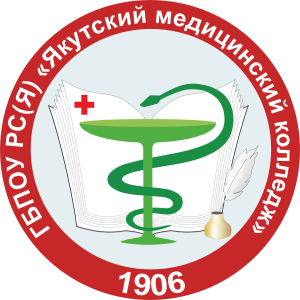 ПУБЛИЧНЫЙ ОТЧЕТ О ДЕЯТЕЛЬНОСТИГБПОУ РС (Я) «ЯКУТСКИЙ МЕДИЦИНСКИЙКОЛЛЕДЖ» за 2020 годРассмотрено и утвержденоПедагогическим советом Протокол №3 от 29 января 2021 г.Якутск, 2020 г.Составители:Алексеев Д.А., директорЯдреева Н.И., заместитель директора по НМРСтепанова А.Д., заместитель директора по УРИванова Е.А., заместитель директора по ПОКондратьева Н.М., заместитель директора по ВРСтручкова А.С., заместитель директора по инновационной и грантовой деятельностиЗабанова Л.Л., главный бухгалтерПубличный отчет о деятельности ГБПОУ РС (Я) «Якутский медицинский колледж» за 2020 год /ГБПОУ РС(Я) «ЯМК». - Якутск, 2021. Публичный доклад о деятельности колледжа организуется с целью:обеспечения информационной основы для организации диалога и согласования интересов всех участников образовательного процесса, включая представителей общественности, по повышению качества подготовки специалистов;обеспечения прозрачности функционирования колледжа для организации эффективной деятельности коллектива колледжа;информирования потребителей образовательных услуг о приоритетных направлениях развития колледжа, планируемых мероприятиях и ожидаемых результатах деятельности для выработки стратегии совместной деятельности.Доклад составлен на основе аналитического материала, представленного по итогам 2 семестра 2019-2020 и 1 семестра 2020-2021  учебных годов.СОДЕРЖАНИЕОбщая характеристика учреждения…………………………………………………………....…4Общие сведения о колледже…………………………………………………………...4Руководство, органы государственно-общественного управления и самоуправления………………………………………………………………………….4Штатное расписание……………………………………………………………….…….5Кадровый потенциал колледжа………………………………………………………..6Программы развития колледжа………………………………………………………...8Публичные цели и задачи организации, поставленные в 2020 г.…………………………....82.1     Политика ГБПОУ РС(Я) «Якутский медицинский колледж» в области качества……….....…82.2.    Основные задачи и перспективы развития колледжа на 2020 год………….……..10Результаты деятельности организации……………………………………………….11Характеристика контингента обучающихся…………………………….................11Формы обучения и специальности……………………………................................16 Приемная кампания……………………………………………….............................17Результаты итоговой и промежуточной аттестации обучающихся……………...23Первичная аккредитация выпускников………………………………………..……..27Трудоустройство выпускников …………………………………………..................29Участие студентов в движении Абилимпикс…………………………....................31Участие в чемпионате «Молодые профессионалы» - WorldSkillsRussia 2020….35Участие во Всероссийской олимпиаде профмастерства……………………..........37Участие в демонстрационном экзамене…………………………………….............38Материально-техническая база колледжа…………………………………………...40Обеспеченность учебной литературой…………………………………..................45Методическая деятельность………………………………………………………..…47Использование современных образовательных технологий………………...........52Инновационная деятельность…………………………………………………….…...54Организация воспитательной работы………………………………………………..55Деятельность отдела дополнительного профессионального образования….…..70Финансово-экономическая деятельность………………………..…………………..74Социальные связи и партнеры…………………………………………………………754.1.   Социальное  партнерство с работодателями…………………………………….....76Заключение ………………………………………………………………………….....845.1.   Основные достижения за 2020 год………………………………………..……...…..845.2.   Задачи и перспективы развития колледжа в 2021 году…………………………….85I. ОБЩАЯ ХАРАКТЕРИСТИКА УЧРЕЖДЕНИЯ1.1.ОБЩИЕ СВЕДЕНИЯ О КОЛЛЕДЖЕ.Якутский медицинский колледж Приказом министерства здравоохранения Республики Саха (Якутия) от 21 декабря 2015 г. № 01-07/3076  «О переименовании государственных профессиональных образовательных бюджетных учреждений» переименован в государственное бюджетное профессиональное образовательное учреждение Республики Саха (Якутия) «Якутский медицинский колледж».Образовательная деятельность в колледже осуществляется в соответствии с лицензией № 1489 от 28 января 2016, серия 14Л 01 №0001423 (бессрочно); свидетельством о государственной аккредитации № 0642 от 11 мая 2016 г., бланк серия 14А 02 №0000549 (срок действия по 03.03.2021 г.).Сайт колледжа: www.ybmk.ykt.ruE-mail: yabmk@mail.ruТелефон/факс: 8 (411 2) 22-65-26 (приемная)1.2.РУКОВОДСТВО, ОРГАНЫ ГОСУДАРСТВЕННО-ОБЩЕСТВЕННОГО УПРАВЛЕНИЯ И САМОУПРАВЛЕНИЯ.Управление колледжем осуществляется на принципах демократичности, открытости, приоритета общечеловеческих ценностей, охраны жизни и здоровья человека, свободного развития личности, на основе сочетания принципов самоуправления коллектива и единоначалия. В организации образовательно-воспитательного процесса также принимают участие члены Общественного совета (председатель Сидоров А.С.),  Попечительского совета (председатель Чичигинаров В.И.)Таблица 1. 1.3. ШТАТНОЕ РАСПИСАНИЕТаблица 2. Контингент работниковТаблица 3. Педагогический состав Соотношение структуры штатного расписания :1 группа работников составляет – 10,5% при норме 16%,2 группа работников составляет – 81,6% при норме 60% 3 группа работников составляет – 7,8% при норме 24%.1.4. КАДРОВЫЙ ПОТЕНЦИАЛНа 1 января 2021 г. учебно-воспитательный процесс обеспечили 95 педагогических работников (77 - преподаватели, 18 – педработники) с педагогическим и медицинским образованием (97%). Из 95 подлежащих аттестации,  имеют квалификационные категории –  76 (79%), (в прошлом году было 54,2%). Показатель аттестованности на высшую категорию несколько снизился  по сравнению с прошлым годом из-за поступления на работу молодых педагогов с медицинским образованием и уходом на заслуженный отдых преподавателей со стажем работы. Категорийность педагогического состава:Высшая категория – 30(31,5%) (было - 35 чел.  (41,6 %))I – 19(20%); было -14 чел.  (16,6 %)на соответствие занимаемой должности аттестованы 26(27,3%), было 16 (19%)без категории – 19 чел – 21,0%, было - (20 чел. - 23,5%).На  2019-2020 уч. гг. поступили на работу 11 новых преподавателей.Квалификационные категории педагогических работников (по сост. на 01.01.2021).Аттестация педагогических работников проводится по приказу Министерства образования и науки Российской Федерации от 7 апреля . №276. С января . аттестация на категорию проводилась в МПОПиРК РС (Я). С 2017 г. в связи с переходом в МО и Н РС(Я) аттестация проводится по требованиям министерства образования.Таблица 4. Диаграмма 1.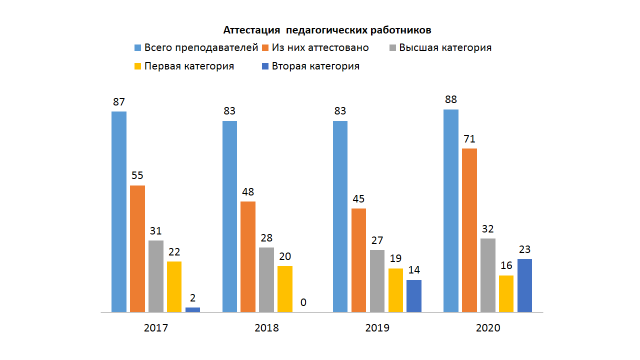 Аттестация педагогических работников ежегодно проводится по плану и составляет – 100 % от плана. Информация по прохождению курсов повышения квалификации сотрудниками ПОУДиаграмма 2.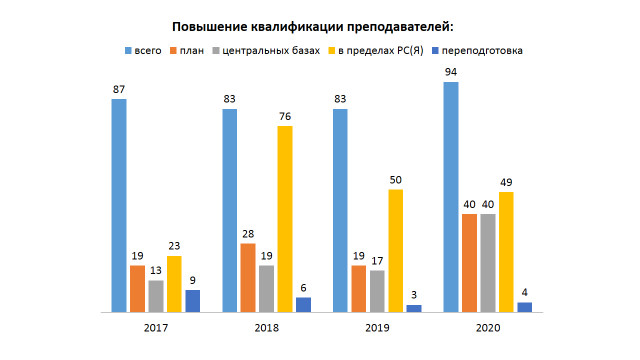 Ведется плановая работа по  повышению квалификации педработников. Всего на 01.01.2021 г. повышение квалификации прошли 80 преподавателей (95,8%).Из 57 преподавателей с медицинским образованием профессиональную переподготовку по педагогике прошли 37 преподавателя (65%). По повышению квалификации преподавателей сотрудничаем с ФИРО, ИРПО РС (Я), МЗ РС(Я),  МИ СВФУ, Амурским медицинским колледжем, Казанским медицинским колледжем, Омским медицинским колледжем. Преподаватели проходят курсы повышение квалификации планово.1.5. ПРОГРАММЫ РАЗВИТИЯ КОЛЛЕДЖА	Деятельность колледжа осуществляется в соответствии со стратегическим документами:Комплексная Программа развития ГБПОУ РС(Я) «ЯМК» на 2018-2022 гг., утверждена педагогическим советом, протокол №2 от 01.02.2018 г.Дополнение к Комплексной Программе развития ГБПОУ РС(Я) «ЯМК» на 2020-2022 гг, утверждена педагогическим советом, протокол №3 от 30.01.2020 г.Цель программы: Создание условий для удовлетворения потребности граждан, общества и рынка труда в качественном образовании по избранным специальностям, путем обновления структуры и содержания образовательного процесса и развития ее практической направленности на базе современной образовательной инфраструктуры, повышения эффективности деятельности педагогических кадров, а также непрерывного развития личности обучающихся.II. ПУБЛИЧНЫЕ ЦЕЛИ И ЗАДАЧИ ОРГАНИЗАЦИИ, ПОСТАВЛЕННЫЕ В 2020 Г.2.1 ПОЛИТИКА ГБПОУ РС(Я) «ЯКУТСКИЙ МЕДИЦИНСКИЙ КОЛЛЕДЖ» В ОБЛАСТИ КАЧЕСТВАВидение – быть ведущим инновационным образовательным учреждением СПО РС(Я), совершенствующим систему среднего медицинского образования республики, эффективно внедряющим в практику инновационные технологии и научные разработки, гарантирующим получение качественного среднего медицинского образования в соответствии с требованиями потребителей.Миссия -высокоорганизованная, мобильная, компетентная и успешно функционирующая организация, оперативно реагирующая на изменения ожиданий, потребностей и запросов потребителей рынка образовательных услугЦель деятельности образовательного учреждения (организации) – подготовка высококвалифицированных специалистов со средним медицинским образованием, обладающих общими и профессиональными компетенциями, конкурентоспособных на рынке труда и их качественное последипломное обучение	Основные направления политики колледжа в области качества:·   	быть инновационным учебным заведением, гарантирующим получение качественного профессионального образования и личностного развития обучающихся в соответствии с федеральными государственными стандартами среднего профессионального образования и требованиями рынка труда.·         постоянно ориентироваться в своей деятельности на интересы всех заинтересованных сторон (государства, общества, работодателей, выпускников, абитуриентов, обучаемых и работников колледжа);·         укреплять имидж колледжа как надежного партнера на рынке образовательных услуг за счет установления взаимовыгодных отношений с органами управления образования, образовательными учреждениями различных типов и уровней, работодателями и иными потребителями образовательных услуг;·         обеспечивать высокий уровень готовности выпускников колледжа к осуществлению профессиональной деятельности за счет повышения инновационного потенциала реализуемых образовательных программ, внедрения новых образовательных технологий в образовательный процесс;·         активно вовлекать работников и студентов колледжа в деятельность по повышению качества образования посредством формирования мотивации, поддержки творческой инициативы, развития корпоративной культуры.Мы стремимся:·         осуществлять постоянный анализ собственных возможностей и достигнутых результатов по удовлетворению потребностей всех заинтересованных сторон как основы для принятия необходимых предупреждающих и корректирующих действий, направленных на совершенствование системы менеджмента качества колледжа;·         развивать сотрудничество с научными, образовательными, социальными и культурными учреждениями республики, страны и зарубежья;·         обеспечивать работникам  и студентам достойные условия для продуктивной работы и обучения в колледже. Руководство колледжа берет на себя следующие обязательства:·    довести настоящую политику до сведения всех работников колледжа и обеспечить ее понимание в каждом структурном подразделении;·   обеспечивать оптимальные условия для реализации настоящей политики и целей;·   проводить анализ политики и целей на предмет их актуальности;·    обеспечивать вовлечение работников колледжа в деятельность по улучшению системы менеджмента качества посредством непрерывного повышения их компетентности, мотивации, поддержки творческой инициативы, развития корпоративной культуры.Политика колледжа в области качества разработана на основе принципов менеджмента качества. Для реализации настоящей политики колледж внедряет систему менеджмента качества, соответствующую требованиям международного стандарта ГОСТ Р ИСО 9001:2015. Политика реализуется на всех уровнях управления, и подвергается ежегодному анализу и, в случае необходимости, пересмотру.2.2. ОСНОВНЫЕ ЗАДАЧИ И ПЕРСПЕКТИВЫ РАЗВИТИЯ КОЛЛЕДЖА В 2020 УЧ.Г.Выполнение государственного заказа по подготовке специалистов со средниммедицинским образованием. На основании заявки МО «Жиганский район» на 2020-2021 уч.год планируется открытие специальности «Сестринское дело» в п. Жиганск;Повышение качества, доступности и эффективности среднего медицинского образования в свете требований ФГОС, профессиональных стандартов по специальностям, требований WSR; Совершенствование эффективности управления колледжем, в том числе через внедрение программного комплекса «1С колледж»;Обеспечение профессионального и личностного развития студентов, их творческой самореализации; Обеспечение конкурентоспособности студентов и преподавателей колледжа в республиканских, всероссийских, международных конкурсах, олимпиадах, в региональном и национальном чемпионате WorldSkillRussia, «Абилимпикс», войти в ТОП-100;Научно-методическое обеспечение учебно-воспитательного процесса по специальностям в соответствии с ФГОС и внедрением профессионального стандарта «Педагог профессионального обучения, профессионального образования и дополнительного профессионального образования». Успешная реализация ФИП «Эффективная модель подготовки кадров через систему наставничества на производстве в контексте целевого обучения ПОО»; Реализация проекта «Экосистема цифровизации образования в ЯМК». Увеличение объема информационных и библиотечных ресурсов в обеспечении учебно-воспитательного процесса и повышение доступности информационных ресурсов для преподавателей и обучающихся;Расширение связей (в том числе международных) с МИ СВФУ, ССУЗ РС(Я) и ведущими медицинскими образовательными учреждениями РФ в области подготовки и повышения квалификации специалистов со средним медицинским образованием, в том числе международных;Укрепление и развитие материально-технической базы колледжа в соответствии с требованиями ФГОС и профессиональных стандартов, в том числе с привлечением социальных партнеров, продолжить работу по строительству учебно-лабораторного корпуса с общежитием на 200 мест;Совершенствование деятельности по непрерывной подготовке специалистов со средним медицинским образованием, а также населения по дополнительным образовательным программам, в том числе по Федеральному проекту «Навыки мудрых 50+» и направлению ГКУ «Центр занятости  г. Якутска»;Организация условий обучения и доступности для инвалидов и лиц с ограниченными возможностями здоровья;Организация симуляционных центров в п. Хандыга и Удачный;Аккредитация специализированного центра компетенций  WSR. Подготовлены к аккредитации следующие компетенции WSR: Медицинский и социальный уход, Лабораторный медицинский анализ, Эстетическая косметология.III. РЕЗУЛЬТАТЫ ДЕЯТЕЛЬНОСТИ ОРГАНИЗАЦИИ3.1 ХАРАКТЕРИСТИКА КОНТИНГЕНТА ОБУЧАЮЩИХСЯ.Подготовка ведется на основании учебных планов, разработанных в строгом соответствии с Федеральными Государственными образовательными стандартами среднего профессионального образования (ФГОС 3+ СПО, ТОП-50). Основные профессиональные образовательные программы колледжа соответствуют требованиям ФГОС 3+, ТОП-50 в части обязательного и вариативного компонента с учетом содержания и объема часов, предусмотренных ФГОС 3+, ТОП-50. Вариативная часть основных профессиональных образовательных программ использована на введение учебных дисциплин, междисциплинарных курсов, а также на увеличение объема часов дисциплин профессиональных модулей. При формировании дисциплин вариативной части колледж учитывает запросы регионального рынка труда, обеспечение конкурентоспособности выпускников. Подготовка ведется по 9 специальностям: 31.02.01 «Лечебное дело», углубленная подготовка31.02.02 «Акушерское дело», базовый уровень 33.02.01 «Фармация», базовый уровень образования34.02.01 «Сестринское дело», базовый  уровень31.02.03 «Лабораторная диагностика», базовый уровень31.02.05 «Стоматология ортопедическая», базовый уровень43.02.04 «Прикладная эстетика», базовый уровень43.02.12 «Технология эстетических услуг», базовый уровень32.02.01 «Медико-профилактическое дело», базовый уровеньТаблица 5.Выполнение государственного заданияМероприятия по улучшению выполнения Гос. задания:•	Ежемесячный контроль движения по выполнению госзадания.•	Контроль по отчетным формам «Контингент»,  СПО-1, ФИС ФРДО.•	Проведен анализ студентов находящихся в академическом отпуске.•	Систематизирован, скорректирован контингент студентов находящихся в академическом отпуске для ввода 1С колледж.Диаграмма 3.Контингент обучающихсяПо сравнению с предыдущими годами увеличилась численность обучающихся и количество отделений в районах (2020г. – 7 отд.) в связи  с увеличением контрольных цифр приема и запросов муниципальных образований районов Республики.Учитывая обеспокоенность МО РС (Я) нехваткой кадров среднего медицинского персонала, впервые проведен набор по специальности «Лечебное дело» в Нюрбинском и в Мирнинском районах по примеру МО «Ленский район».На 1.01.2021 г. общее число обучающихся – 1835, в т.ч. в отделениях районов - 288 человек.Таблица 6.Возрастные категории обучающихся (абс.ч.,%)За последние годы отмечается увеличение возрастной категории лиц, желающих получить среднее медицинское профессиональное образование. Значительный рост доли в категории от 30-50 лет обусловлен:Изменением системы оплаты труда в здравоохранении;Увеличением востребованности специалистов на рынке труда;Приказом Министерства образования и науки РФ от 23 января 2014 г. №36 «Об утверждении порядка приема граждан на обучение по образовательным программам среднего профессионального образования»;Профориентированностью лиц, имеющих практический стаж работы в медицинских учреждениях в качестве «Младшего медицинского персонала».Таблица 7.Показатели численности обучающихся со средним и высшим образованием (абс.ч., %)Таблица 8.Сравнительная таблица по социальным категориямЗа 2020 год доля обучающихся со средним образованием не изменена по сравнению с предыдущими годами, отмечается рост количества обучающихся, имеющих высшее образование, что также указывает востребованность медицинской специальности на рынке труда. Активно ведется работа со студентами, требующими особого внимания. Отмечается уменьшение показателей отчислений по академической неуспеваемости. Это результат совместной работы колледжа со студентами, родителями, общественностью.Таблица 9.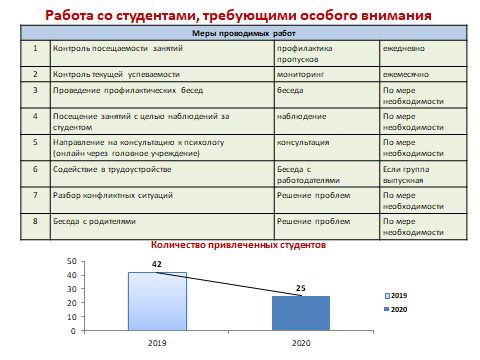 Диаграмма 4.Среди причин наибольшая доля отчислений отмечается по собственному желанию, что связано неправильным выбором профессии и сложностью медицинской специфики обучения.С целью выявления студентов, требующих особого внимания проводится ежемесячный мониторинг движения и успеваемости, индивидуальная работа с отстающими, привлечение преподавателей, председателей цикловых предметных комиссий, студенческого самоуправления, родителей, родственников.Таблица 10.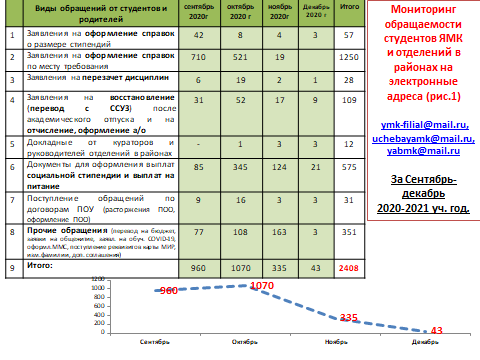 Диаграмма 4.3.2. ФОРМЫ ОБУЧЕНИЯ И СПЕЦИАЛЬНОСТИСтруктура подготовки специалистов ориентирована на программу подготовки специалистов среднего звена (ППССЗ), программу подготовки квалифицированных рабочих и служащих (ППКРС) на базе среднего (полного) общего образования. Форма обучения в ГБПОУ РС (Я) «Якутский медицинский колледж» – очная, очно-заочная (вечерняя).Колледж выполняет государственный заказ Министерства здравоохранения РС (Я) по восполнению потребностей медицинских организаций республики.Колледж выполняет государственный заказ Министерства здравоохранения РС (Я) по восполнению потребностей медицинских организаций республики. Образовательный процесс в ГБПОУ РС (Я) «Якутский медицинский колледж»  проводится по 8 специальностям ФГОС 3+, в том числе, по наиболее перспективным и востребованным специальностям среднего профессионального образования (ТОП-50).  Таблица 11.3.3.  ПРИЕМНАЯ КАМПАНИЯ.	В своей работе приемная комиссия колледжа руководствовалась федеральным законодательством в области образования, информационными документами, письмами и приказами Министерства образования и науки Российской Федерации в вопросах приема.В течение 2019 - 2020 учебного года в колледже проводилась необходимая профориентационная работа. В местных средствах массовой информации своевременно была размещена информация об условиях и сроках поступления в колледж, предварительно была дана информация о приеме на 2020 - 2021 учебный год в общеобразовательные организации. До начала приёма документов была оформлена вкладка на сайте колледжа «Абитуриенту», на которых были помещены следующие материалы:  перечень профессий и специальностей, на которые объявлен приём документов в соответствии с лицензией;  объявления о сроках подачи документов и сроках проведения вступительных испытаний;  перечень представляемых документов;  срок предоставления оригинала документа об образовании;  перечень и программа вступительных испытаний на специальность, а также Правила подачи и рассмотрения апелляций по результатам вступительных испытаний;  порядок зачисления;  Положение о приемной, экзаменационной и апелляционной комиссии.	С целью информирования абитуриентов и их родителей (законных представителей) с организацией учебной и внеучебной деятельности в колледже, профессиями и специальностями были проведены в следующие мероприятия:  профориентационная работа в школах города и близлежащих районов;  проведение «Дней открытых дверей» для школьников города и близлежащих районов;  проведение экскурсий для школьников города и близлежащих районов;  участие в конкурсах профориентационной направленности;  создание странички для Instagram @pk_yamk.	Организация приема граждан для обучения по освоению образовательных программ осуществляется приемной комиссией колледжа.В этом году Приемная комиссия впервые провела работу дистанционно, с использованием информационных технологий. Прием документов проводился через Портал образовательных услуг Республики Саха (Якутия)https://edu.e-yakutia.ru/.  В период приёма документов приёмная комиссия ежедневно информировала поступающих о количестве поданных заявлений и конкурсе, отвечала на вопросы, поступающие по телефону, по ват-сап в директ Instagram. Информация о количестве поданных заявлений и конкурсе помещалась на сайте колледжа во вкладке «Абитуриенту» и инстрагамм странице. Общее количество обработанных заявлений с 20 июня по 15 августа – 3998, из них принято 3463 заявлений. Многие абитуриенты при заполнении заявления в портале, не прикрепляли документы – 535. Таблица 12.Приём по специальностям в 2020г. Таблица 13.Прием в отделениях районов РС (Я) в 2020г.Таблица 14.Показатели приема заявлений от абитуриентов ГБПОУ РС(Я) «Якутский медицинский колледж» (бюджет)Таблица 15.Показатели приема заявлений от абитуриентов ГБПОУ РС(Я) «Якутский медицинский колледж»  (внебюджет)Таблица 16.Показатели приема заявлений от абитуриентов ГБПОУ РС(Я) «Якутский медицинский колледж» Показатели приема заявлений абитуриентовГБПОУ РС(Я) «Якутский медицинский колледж» по сравнению с прошлым годом увеличился на 1323 заявлений.Таблица 17.Показатели целевых договоров ГБПОУ РС(Я) «Якутский медицинский колледж»Вступительные испытания проводились дистанционно. Профмедтест провели с помощью сервиса Maintest.  Вся информация была размещена на сайте колледжа. 
Всего за работу приемной комиссии прошли вступительные испытания 3245 абитуриентов. Творческий экзамен для специальностей «Стоматология ортопедическая» и «Технология эстетических услуг» проводился с помощью видео конференции JitsiMeet, всего прошли творческие экзамены 215 абитуриентов. Подготовка специалистов в колледже ведется на основании учебных планов, разработанных в строгом соответствии с Федеральными Государственными образовательными стандартами среднего профессионального образования (ФГОС 3+ СПО, ТОП-50). Основные профессиональные образовательные программы колледжа соответствуют требованиям ФГОС 3+, ТОП-50 в части обязательного и вариативного компонента с учетом содержания и объема часов, предусмотренных ФГОС 3+, ТОП-50. Вариативная часть основных профессиональных образовательных программ использована на введение учебных дисциплин, междисциплинарных курсов, а также на увеличение объема часов дисциплин профессиональных модулей. При формировании дисциплин вариативной части колледж учитывает запросы регионального рынка труда, обеспечение конкурентоспособности выпускников. На основании письма МПОП и РК РС (Я) № 01-14/1396 от 17.03. 2015 года «О переходе ФГОС 3+» в образовательный процесс для всех специальностей введены  дисциплины с изучением на первых курсах, в объеме 36 аудиторных часов:1.«Язык саха в медицине» 2. «История Якутии» Введение дисциплин  углубляет и расширяет знания по бережному отношению к историческому наследию и культурным традициям народа, уважать социальные, культурные и религиозные различия, формирует общие и профессиональные компетенции. В образовательный процесс для всех специальностей внедрена дисциплина «Основы предпринимательства – 72 часа. Использование знания по финансовой грамотности формирует ответственный подход к принятию финансовых решений и способствует планированию предпринимательской деятельности в будущей профессиональной сфере.Для содействия полноценному формированию у лиц с ОВЗ системы компетенций, необходимых не только для успешного освоения программы подготовки в целом по выбранной специальности, но и для последующего успешного трудоустройства, проведения адаптационного периода обучающимся предлагаются на выбор адаптированные программы по дисциплине «Язык саха в медицине/Основы социально-правовых знаний»3.4 РЕЗУЛЬТАТЫ ИТОГОВОЙ И ПРОМЕЖУТОЧНОЙ АТТЕСТАЦИИ ОБУЧАЮЩИХСЯ.С целью контроля и оценки результатов подготовки и учета индивидуальных образовательных достижений обучающихся применяются: текущий контроль, рубежный контроль, промежуточная аттестация, государственная итоговая аттестация выпускников. Текущий контроль успеваемости осуществляется с целью обеспечения максимальной эффективности учебного процесса, повышение мотивации к учебе и соблюдения учебной дисциплины, предупреждение отчисления из колледжа и позволяет оценить систематичность учебной работы обучающегося в течение семестра. Текущий контроль успеваемости проводится по всем учебным дисциплинам, предусмотренным учебным планом. Оценка носит комплексный характер и учитывает достижения обучающегося по основным компонентам учебного процесса. Ежемесячная аттестация студентов, контроль посещаемости в группе и на отделениях позволяют своевременно провести корректирующие мероприятия по организации учебного процесса. Промежуточная аттестация обеспечивает оперативное управление учебной деятельностью студента и ее корректировку, она проводится с целью определения соответствия уровня и качества подготовки специалиста требованиям к результатам освоения программы подготовки специалистов среднего звена и осуществляется в двух основных направлениях: оценка уровня освоения учебных дисциплин и междисциплинарных курсов, оценка компетенций обучающихся. Промежуточная аттестация является основной формой контроля учебной работы обучающегося, оценивающей его деятельность за семестр. Периодичность промежуточной аттестации определяется рабочими учебными планами специальностей. Формами промежуточной аттестации  являются: контрольная работа, зачет по отдельной дисциплине (междисциплинарному курсу), дифференцированный зачет по дисциплине (междисциплинарному курсу), экзамен по отдельной дисциплине (междисциплинарному курсу), комплексный экзамен по двум или нескольким дисциплинам (междисциплинарным курсам), экзамен (квалификационный) по профессиональному модулю. Показатели успеваемости и качества остаются стабильно высокими по всем специальностям за 5 лет.Диаграмма 5.Показатели успеваемости и качества за 5 летТаблица 18.Показатели успеваемости и качества за 5 лет по специальностямВ учебно-методическую документацию промежуточной аттестации введены элементы по стандартам WorldSкilss, первичной аккредитации специалистов среднего звена. Активно ведется работа с социальными партнерами по разработке документации: контрольно-оценочных средств, программ дисциплин.Государственная итоговая аттестацияК итоговой государственной аттестации допускаются студенты, выполнившие требования, предусмотренные полным курсом обучения по ППССЗи успешно прошедшие все промежуточные аттестационные испытания, предусмотренные учебным планом. Государственная итоговая аттестация проводится в форме защиты выпускной квалификационной работы. Председателями ГИА приказом министерства образования и науки  РС (Я) назначаются главные специалисты МЗ РС (Я). В 2020г. проведена очень большая организационная работа в условиях новой коронавирусной инфекции Covid-19 по подготовке и прохождению выпускниками Государственной итоговой аттестации. Благодаря сотрудничеству с социальными партнерами прохождению студентами производственной практики в медицинских организациях республики 432 выпускника успешно защитили ВКР.Таблица 19.Показатели итоговой государственной аттестацииГИА проходило в дистанционной форме:1 этап - оценка выпускной квалификационной работы в электронной форме.2 этап - защита ВКР в онлайн режиме, ВКС (презентация, ответы на вопросы).Анализ показателей ГИА отражает повышение качества по сравнению с предыдущими  и увеличение количества дипломов с отличием на 4% по сравнению с 2019г.Показатели государственной итоговой аттестации 	      Диаграмма 6.        \Диаграмма 7.Показатели диплома с отличиемВыпускники колледжа имеют возможность получить профессиональное образование по рабочим профессиям в отделе постдипломного обучения ГБПОУ РС (Я) ЯМК. Активная профориентационная работа студентов  ведется с 1 курса. Студенты колледжа имеют возможность совмещать учебу с трудовой деятельностью в течение всего периода обучения, тем самым повышая свой профессиональный опыт.     Количество дополнительных образовательных программ  увеличилось по сравнению  с 2019г. на 5 (2019г. – 3 программы, 2020г. – 8 программ). Также, значительно возросло количество студентов, получивших рабочую профессию: в 2019г. - 311 студентов, в 2020г. - 2218 студентов.2019г. – 311 выпускников:- Младшая медицинская сестра по уходу за больными – 264.- Медицинский массаж – 36.- Лабораторное дело в рентгенологии - 112020г. – 2218 выпускников:- ММС – 443.- Медицинский массаж – 17.- Маникюрша – 20.- Лабораторное дело в рентгенологии – 11.- Особенности работы ММП в условиях коронавирусной инфекции COVID-19 – 1643.- Экспресс-WSR: Медико-социальный уход – 6; Косметик, Маникюрша – 61; Лабораторный медицинский анализ – 20.Стимулом к успешной учебе и мотивации к дальнейшему карьерному росту является подготовка выпускников Факультетом довузовского образования и профориентации СВФУ, с которым эффективно сотрудничаем с 2013г. Показатель поступления стабильно высокий: в 2019г. – 18 выпускников, в 2020г. – 19 выпускников.Таблица 20.Сотрудничество с МИ СВФУ по системе «Колледж-ВУЗ»3.5. ПЕРВИЧНАЯ АККРЕДИТАЦИЯ ВЫПУСКНИКОВТретий год выпускники колледжа подтверждают профессиональную пригодность. В 2020г. 100% выпускников (393 выпускников), подавших заявление на прохождение первичной аккредитации специалистов среднего звена, порадовали своими успехами родителей, преподавателей, социальных партнеров. Это результат совместной работы в течение всего учебного года с первого курса обучения.Проведена работа по подготовке Симуляционного центра ЯМК требованиям МЗ РФ, МЦА, ООО «РОСОМЕД»: дооснащение материально-технической базы (приобретение фантомов, манекенов, тренажеров, мебели), установка аудио-видео аппаратуры, обеспечение учебного процесса учебно-методическим комплексом согласно требованиям ФГОС, профессиональных стандартов, создание отделения информатизации, проведение тренингов, публикации на всероссийском, международном уровне, участие в научных, образовательных мероприятиях. На базе ЯМК функционировало 6 аккредитационных площадок по 6 специальностям: «Лечебное дело», «Сестринское дело», «Акушерское дело», «Лабораторная диагностика», «Фармация», «Стоматология ортопедическая». Практические навыки выпускников оценивала аккредитационная комиссия в составе 54 работника МЗ РС(Я). Председатели – Мордосова Ирина Семеновна, Иванова Альбина Николаевна.Диаграмма 8.Первичная аккредитация выпускников3.6. ТРУДОУСТРОЙСТВО ВЫПУСКНИКОВ КОЛЛЕДЖА.Выпускники Якутского медицинского колледжа ежегодно направляются на работу в медицинские организации республики. 20 апреля 2020 года проводилась комиссия Министерства здравоохранения Республики Саха (Якутия) по распределению выпускников колледжа, под председательством руководителя отдела государственной службы, кадровой, антикоррупционной политики и наград Министерства здравоохранения Республики Саха (Якутия) Аржаковой Веры Владимировны, по результатам которой, 432 выпускника были распределены по специальностям в медицинские организации г. Якутска и Республики Саха(Якутия). Таблица 21. В колледже сохранено распределение выпускников комиссией МЗ РС (Я), что способствует гарантированному трудоустройству каждого специалиста по специальности. По заявкам медицинских организаций с выпускниками подписываются договора, МЗ РС(Я) по программе «Земский фельдшер» выделяет определенную финансовую помощь выпускникам, выезжающим на работу в северные населенные пункты. Занятость выпускников в 2020 г.:общая занятость составляет 99,5%, из них трудоустроены по специальности в организации МЗ РС(Я) 302 – 70 % выпускников, 88 выпускников поступили учиться в МИ СВФУ и другие учебные заведения это составляет 20,3%, по уходу за детьми находятся 7,8 %, в ряды РА призваны 1% выпускников. Не трудятся по специальности 3 выпускника. В будущем мы продолжим системную работу по профессиональному воспитанию обучающихся для того, чтобы выпускники, получившие специальность, трудились по полученной профессии и трудились в городах и районах Республики.Также, 24 ноября 2020года, в дистанционном формате, прошла очередная ярмарка вакансий, с целью содействия трудоустройства выпускников 2021 года. Благодаря содействию Министерства здравоохранения Республики Саха (Якутия), в распределении наших выпускников, выделению целевых мест, создаются условия для работы и жизни молодых специалистов: выделяются квартиры, места в детских садах, квоты для дальнейшего обучения в медицинском институте СВФУ.3.7. УЧАСТИЕ СТУДЕНТОВ В ДВИЖЕНИИ АБИЛИМПИКС.С 2 по 5 марта 2020 года в нашем колледже проводился V региональный отборочный этап финала VI Национального чемпионата по профессиональному мастерству среди инвалидов и лиц с ограниченными возможностями здоровья «Абилимпикс — 2020», по 3 компетенциям. В компетенции «Прикладная эстетика» категория «Студент», в компетенции «Лабораторный и медицинский анализ» категория «Специалист», чемпионат проводился впервые, что показывает увеличение количества компетенций, в которых принимают участие наши студенты, в 2 раза.  2 марта в ГБПОУ РС (Я) «Якутский медицинский колледж» прошло торжественное открытие V регионального отборочного этапа финала VI Национального чемпионата по профессиональному мастерству среди инвалидов и лиц с ограниченными возможностями здоровья «Абилимпикс» — 2020 Республики Саха (Якутия). Почетными гостями церемонии открытия стали заместитель министра образования и науки Республики Саха (Якутия) – Ньюргуна Афанасьевна Соколова, руководитель отдела государственной службы, кадровой, антикоррупционной политики и наград – Вера Владимировна Аржакова, и.о. директора Института развития профессионального образования – Иннокентий Афанасьевич Оконешников.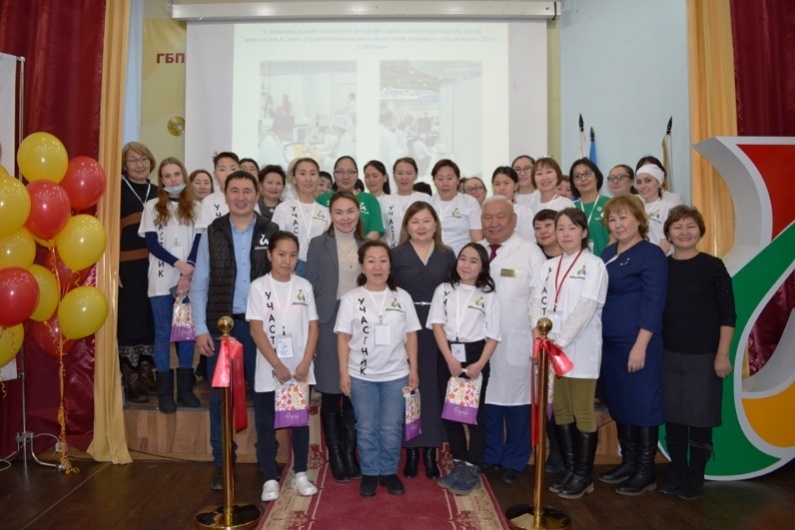 Во время чемпионата была организована деловая программа с участием представителей Профессиональных образовательных организаций «Психологическая подготовка участников чемпионатов профмастерства», проведены выставки и мастер – классы:– Сердечно – легочная реанимация – ответственный Федоров П.Д.– Десмургия- ответственный Барашков И.И.– Измерение роста и веса, АД, пульс- ответственная Баишева А.Д.– В\ м, п\к инъекции – ответственная Свешникова М.Е.– Уход за новорожденным – ответственная Роббек К.В.– Свадебный макияж – ответственная Новикова А.А.Всего посетили  выставки и мастер – классы 35 школьников из разных школ Республики Саха (Якутия) и г. Якутска.Компетенция «Медицинский и социальный уход»По компетенции «Медицинский и социальный уход» чемпионат проходил два дня с 03.03- 04.03.2020г., на двух площадках ЦПДЭ, по 4 модулям, участвовали 5 студентов и их эксперты- компатриоты.Активное участие приняли независимые эксперты с лечебных учреждений:– врач – методист, ГБУ РС(Я) «РБ2- ЦЭМП»– Васильева Лена Михайловна.По результатам подсчёта баллов, выставленных членами экспертной комиссии, призовые места заняли: I место  Иванова Туйаара –Умсулгана Николаевна- студентка ГБПОУ РС (Я) «Якутский медицинский колледж»; II место Борисова Карина Клавдиевна- студентка ГБПОУ РС (Я) «Алданский медицинский колледж»;III место  Пронина Оксана Васильевна- студентка ГБПОУ РС (Я) «Алданский медицинский колледж».Компетенция Медицинский и лабораторный анализПо компетенции «Медицинский и лабораторный анализ» в категориях «Студент», «Специалитет» чемпионат проходил с 03.03 по 04.03.2020 г., на двух площадках ЦПДЭ, по 4 модулям, участвовали 5 студентов,  6 специалистов и их эксперты-компатриоты.Активное участие приняли независимые эксперты с лечебных учреждений:– Заведующая КДЛ ГБУ РС (Я) ЯРОД – Егорова Елена Ивановна;– Заведующая лабораторией микробиологии клиники МИ СВФУ – Иларова Вера Иннокентьевна;– Фельдшер-лаборант КДЛ РБ№ 1 «НЦМ»  – Сторожева Анастасия Афанасьевна.По результатам подсчёта баллов, выставленных членами экспертной комиссии, призовые места заняли в категории «Студент»:I место Ильинова Чэмэлина Валерьевна -студентка ГБПОУ РС (Я) «Якутский медицинский колледж».II место Аммосова Ирина Ивановна -студентка ГБПОУ РС (Я) «Якутский медицинский колледж»;III место Слепцова Татьяна Семеновна- студент ГБПОУ РС (Я) «Якутский медицинский колледж».По результатам подсчёта баллов, выставленных членами экспертной комиссии, призовые места заняли в категории «Специалитет»:I место Новикова Акулина Михайловна – лабораторный медицинский техник ООО «Даймонд клиник». II место Тарасова Анастасия Николаевна – лабораторный медицинский техник КДЛ РБ№ 1 «НЦМ»;III место Ксенофонтова Вероника Константиновна- студентка ГБПОУ РС (Я) «Якутский медицинский колледж».Компетенция Прикладная эстетикаПо компетенции «Прикладная эстетика» чемпионат проходил один день 03.03.2020г., на двух площадках ЦПДЭ, по 2 модулям, участвовали 5 студентов и их эксперты-компатриоты.Активное участие приняли независимые эксперты с лечебных учреждений:– Валь Лена Николаевна – директор Виктори клиник.I место Васильева Ньургуйаана Гаврильевна -студентка ГБПОУ РС (Я) «Якутский медицинский колледж».II место Сенькина Айталина Петровна -студентка ГБПОУ РС (Я) «Якутский медицинский колледж».III место Аммосова Вероника Борисовна- студент ГБПОУ РС (Я) «Якутский медицинский колледж».5 марта 2020 года Торжественная церемония закрытия проходила во Дворце Детства, где награждали победителей и призеров V регионального отборочного этапа финала VI Национального  чемпионата по профессиональному мастерству среди инвалидов и лиц с ограниченными возможностями здоровья «Абилимпикс» — 2020 Республики Саха (Якутия), по результатам которых победители будут включены в сборную республики и в 2020 году представят Республику Саха (Якутия) на отборочных соревнованиях и на Национальном этапе чемпионата.С 23 по 29 ноября 2020г в дистанционно - очном формате, проводился Финал VI Национального чемпионата профессионального мастерства среди инвалидов и лиц с ограниченными возможностями здоровья «Абилимпикс - 2020»по 3 компетенциям  – «Медицинский и социальный уход», «Медицинский лабораторный анализ», «Прикладная эстетика».По компетенции «Медицинский и социальный уход» соревновались  всего  37 участников из разных регионов. От нашего колледжа приняла участие Иванова Туйаара-Умсулгаана Николаевна,студентка группы СД19-4, наставник – Федорова У.И. Задания по компетенции – постановка инсулина  инсулиновой ручкой, обучение пациента технике передвижения с использованием ходунков, обучение пациента пользованию глюкометром. Конкурсантка все задания выполнила, заполнила необходимые документы.По компетенции «Медицинский лабораторный анализ» всего участников 8. Нашу республику представила в категории «Студент» Ильинова Чэмэлина Валерьевна, студентка 2 курса отделения «Лабораторная диагностика», наставник Егорова Т.Е.  Конкурсные задания – микробиологическое исследование смывов с рук, исследование гематологического мазка, работа с нитрометром, приготовление мазков крови. Конкурсантка спокойно, уверенно выполнила все требования. В категории «Специалист» – Новикова Акулина Михайловна, фельдшер-лаборант КДЛ ООО «Даймонд-клиник», наставник – Иванова Е.А.По компетенции «Прикладная эстетика» приняла участие Васильева Ньургуйаана Гаврильевна, наставник – Охлопкова С.А. Участников всего 4 из регионов. Задания – профессиональный косметический уход за телом, профессиональный косметический уход за лицом. Конкурсантка выступила ровно, уложилась в регламент.По результатам подсчёта баллов, выставленных членами экспертной комиссии, призовые места заняли:- По компетенции «Лабораторный и медицинский анализ» в категории «Специалист», Новикова Акулина Михайловна стала обладателем серебряной медали, эксперт – Егорова Туяра Степановна.- В компетенции «Прикладная эстетика», в категории «Студент», Васильева Ньургуйаана стала бронзовым призером чемпионата, эксперт Охлопкова Сардана Алексеевна. Таблица 22. По итогам VI национального чемпионата по профессиональному мастерству среди инвалидов и лиц с ограниченными возможностями здоровья «Абилимпикс 2020» колледж занял 1 место среди ПОО РС (Я).3.8. УЧАСТИЕ В ЧЕМПИОНАТЕ «МОЛОДЫЕ ПРОФЕССИОНАЛЫ» — WORLDSKILLS RUSSIA 2019».ГБПОУ РС (Я) «Якутский медицинский колледж» принял участие  в VIII Открытом региональном чемпионате «Молодые профессионалы» — WorldSkills Russia 2020». Почетными гостями на церемонии открытия стали 1 заместитель министра здравоохранения Республики Саха (Якутия) - Егор Спиридонович Прокопьев, руководитель Управления регионального образования Союза WorldSkills Russia г. Москва - Максим Георгиевич Дмитриев, руководитель  отдела СПО Министра образования и науки  Республики Саха (Якутия) -  Степан Андреевич Степанов, заместитель директора Института развития профессионального образования - Иннокентий Афанасьевич Оконешников.В своем выступлении Максим Георгиевич возложил большие надежды на молодых профессионалов и от имени генерального директора Союза вручил благодарность директору ЯМК Алексееву Дмитрию Афанасьевичу за вклад в развитие Движения «Молодые профессионалы» WorldSkills Russia в Республике Саха (Якутия)».В рамках проведения VIII Открытого регионального чемпионата прошел Круглый стол. Рассмотрели вопросы: Практикоориентированный подход ГБПОУ РС (Я) «Якутский медицинский колледж».Востребованность РС (Я) в медицинских кадрах.Социальное партнерство.Организация работы площадок WorldSkills.ТОП -100 лучших образовательных организаций движения «молодые профессионалы» WorldSkills Russia.Особенности подготовки участников к Чемпионату WorldSkills.Конкурс проходил по 7 компетенциям: «Эстетическая косметология», «Фармацевтика», «Лабораторный медицинский анализ», «Стоматология ортопедическая», «Эксплуатация беспилотных авиационных систем»,  «Разработка виртуальной и дополнительной реальности» «Лечебная деятельность». Из них, компетенции «Фармацевтика», «Стоматология ортопедическая», Эксплуатация беспилотных авиационных систем», «Разработка виртуальной и дополнительной реальности» и «Лечебная деятельность» проведена впервые.Внедренная впервые в России, нашим колледжем, компетенция «Лечебная деятельность», вошла в основной состав компетенций Национального чемпионата. Софронова Татьяна Николаевна, менеджер компетенции «Лечебная деятельность», является вторым менеджером, утвержденным Союзом Ворлдскиллс  Россия, по Республике Саха(Якутия. Проведен региональный чемпионат ВСР. Менеджер компетенции, главный эксперт являются преподавателями ЯМК. Впервые в 2020г. разработана документация ДЭ, ГИА по компетенции "Лечебная деятельность".  Благодаря преподавателям ЯМК в 2020г. впервые в России проводится профориентационная работа по Федеральному проекту "Билет в будущее". Разработаны 5 программ для школьников с 5-11 классы.Компетенции «Эстетическая косметология» и «Фармацевтика» проведены с участием сертифицированных экспертов Чертовой Елены Олеговны - г. Екатеринбург и Спеваковой Анны Сергеевны г. Москва. Участники показали свои знания и умения по данным направлениям.По итогам соревнований VIII Открытого регионального этапа чемпионата завоевали - 20 медалей, золото - 6, серебро - 9, бронза -5, победители будут включены в сборную республики и в 2020 году представят Республику Саха (Якутия) на отборочных соревнованиях и на Национальном этапе чемпионата.В сентябре 2020г. прошел Финал VIII Национального чемпионата «Молодые профессионалы» (Ворлдскиллс Россия) в очно – дистанционном формате. По результатам подсчёта баллов, выставленных членами экспертной комиссии по компетенции «Лабораторный медицинский анализ» Кычкина Надежда набрала 699 баллов, эксперт Егорова Туяра Степановна.- По компетенции «Фармацевтика» Собакина Ольга –набрала 674 балла, эксперт Иванова Наталья Михайловна.- По компетенции «Эстетическая косметология» Атласова Лилия стала обладателем медальона за профессионализм, эксперт Новикова Александра Алексеевна. Таблица 23. Участие студентов в движение WorldSkills Russia3.9. УЧАСТИЕ ВО ВСЕРОССИЙСКОЙ ОЛИМПИАДЕ ПРОФЕССИОНАЛЬНОГО МАСТЕРСТВАВсероссийская олимпиада профессионального мастерства обучающихся проводится в целях выявления наиболее одаренных и талантливых студентов, повышения качества профессионального образования специалистов среднего звена, повышения мотивации и дальнейшего совершенствования их профессиональной компетентности, реализации творческого потенциала.Участники конкурса по специальностям: «Лечебное дело», «Сестринское дело» это студенты Алданского, Нерюнгринского, Якутского медицинских колледжей.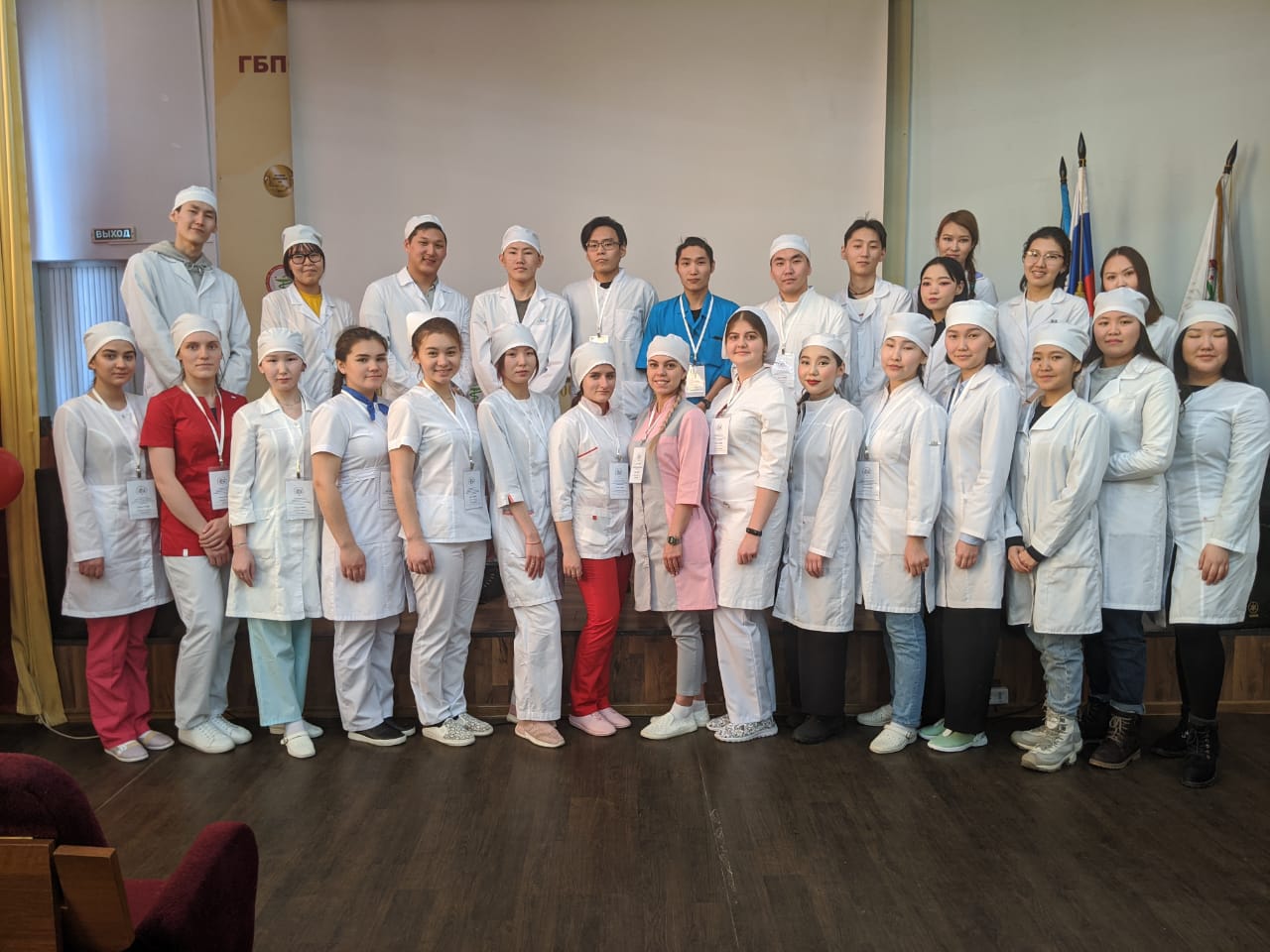 Конкурсные задания состояли из компьютерного тестирования, перевода текста по специальности с иностранного языка (английского) на русский, решение ситуационных задач с выполнением практических манипуляций, проведение сердечно-легочной реанимации.Оценивание результатов выполнения конкурсных заданий проводится экспертной комиссией, состоящей из представителей практического здравоохранения.  По итогам регионального этапа победители по специальностям получат право участия на заключительном этапе Всероссийской олимпиады.Определились победители и призеры Регионального этапа Всероссийской  олимпиады по специальностям:31.02.01 «Лечебное дело»1 место - Коркина Саина Сергеевна, ГБПОУ РС (Я) «Якутский медицинский колледж»; 2 место - Михайлов Виктор Вальтерович,ГБПОУ РС (Я) «Якутский медицинский колледж»; 3 место -  Васильев Семен Александрович,ГБПОУ РС (Я) «Якутский медицинский колледж». 34.02.01 «Сестринское дело»1 место - Афанасьева Мария Петровна, ГБПОУ РС (Я) «Якутский медицинский колледж»;2 место - Чиркова Александра Евгеньевна,ГБПОУ РС (Я) «Якутский медицинский колледж»;3 место -  Торопчина Анастасия Анатольевна, Шейхова Лейла Шамердхановна,ГБПОУ РС (Я) «Нерюнгринский медицинский колледж».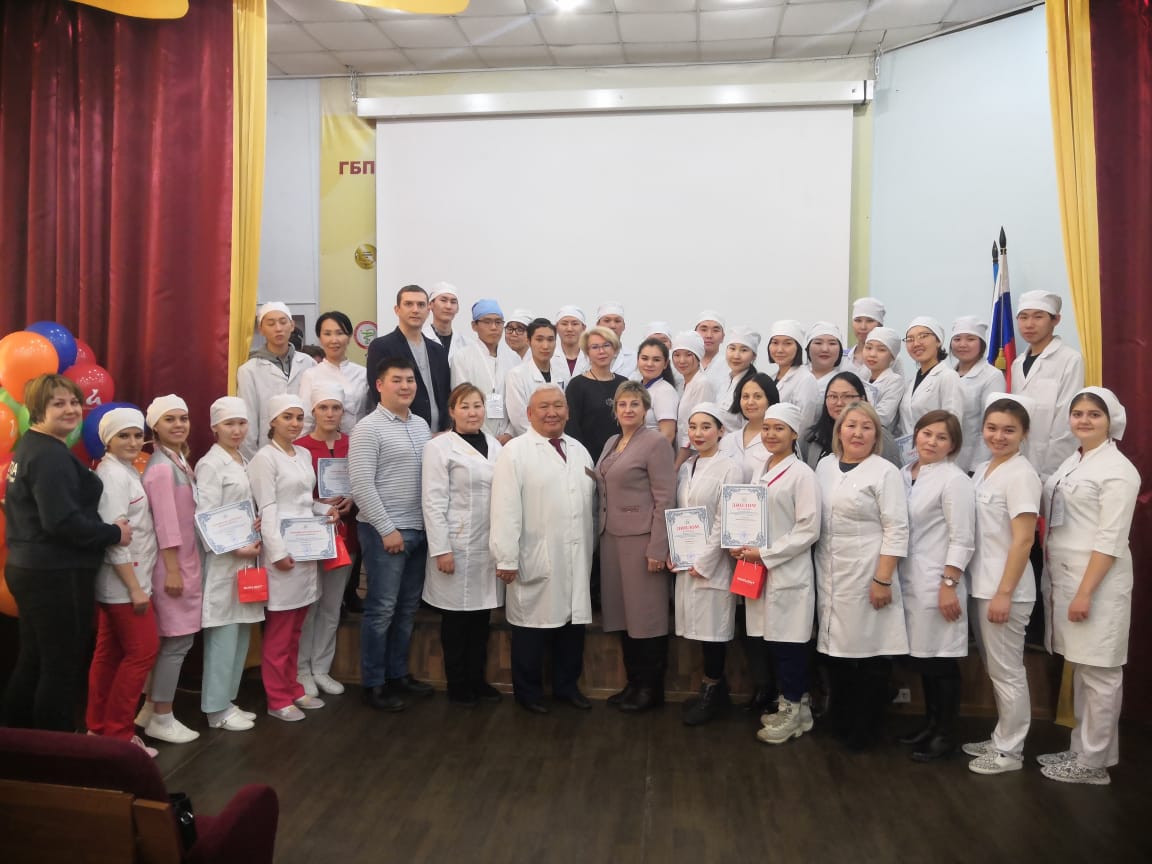 33.02.01 «Фармация»1 место - Собакина Ольга Вячеславовна, ГБПОУ РС (Я) «Якутский медицинский колледж»; 2 место - Попов Эрнест Иннокентьевич,ГБПОУ РС (Я) «Якутский медицинский колледж»; 3 место - Эшенкулова Азиза Нурлановна,ГБПОУ РС (Я) «Якутский медицинский колледж». 31.02.03 «Лабораторная диагностика»1 место - Григорьева Наталья Петровна, ГБПОУ РС (Я) «Якутский медицинский колледж»; 2 место - Софронова Диана Григорьевна,ГБПОУ РС (Я) «Якутский медицинский колледж»; 3 место - Бугаева Валерия Федотовна, ГБПОУ РС (Я) «Якутский медицинский колледж». 31.02.05 «Стоматология ортопедическая»1 место – Соловьев Владислав Владимирович, ГБПОУ РС (Я) «Якутский медицинский колледж»; 2 место – Лукина Любовь Александровна,ГБПОУ РС (Я) «Якутский медицинский колледж»; 3 место – Захаров Вячеслав Александрович,ГБПОУ РС (Я) «Якутский медицинский колледж».3.10. УЧАСТИЕ В ДЕМОНСТРАЦИОННОМ ЭКЗАМЕНЕВ нашем колледже с 16.06.2020 – 18.06.2020г. выпускники отделения «Прикладная эстетика» прошли аттестацию в форме демонстрационного экзамена по компетенции «Эстетическая косметология» на площадке колледжа. В связи с особыми эпидемиологическими условиями государственная итоговая аттестация прошла в дистанционной форме в режиме онлайн на платформе Jitsi meet.Для проведения демонстрационного экзамена при государственной экзаменационной комиссии образовательная организация создала экспертную группу из восьми экспертов, которую возглавляет главный эксперт Новикова Александра Алексеевна – преподаватель ЯМК, Региональный эксперт по компетенции «Эстетическая косметология», в качестве оценивающих экспертов приглашены представители из числа работодателей индустрии красоты. Все эксперты прошли обучение и имеют свидетельства на право проведения демоэкзамена:К государственной итоговой аттестации всего допущено восемь студентов, не имеющих академической задолженности и в полном объеме выполнивших учебный план и индивидуальный учебный план по осваиваемой образовательной программе среднего профессионального образования. В течении двух дней выпускники выполняли задания включающие модули по стандартам ВОРЛДСКИЛЛС РОССИЯ: В2 –Уход за лицом (Расширенный уход за кожей лица с аппаратной процедурой);С1 – Уход за телом (Стоун массаж горячими камнями);Е –  Уход за бровями и ресницами ( Е1-Окрашивание и коррекция формы бровей, Е2- Ламинирование ресниц)Все участники и эксперты прошли инструктаж по ОТ и ТБ, проводимый техническим экспертом при дистанционном (удаленном) участии Главного эксперта (в рамках онлайн видео связи), а также ознакомились с рабочими местами под присмотром технического эксперта при дистанционном (удаленном) участии с использованием Jitsi Meet – платформа для онлайн видео связи.  Допуск к экзамену провела Главныйэксперт дистанционно (удаленно) на основании студенческого билета, удостоверяющего личность экзаменуемого с использованием Jitsi Meet  – платформа для онлайн видео связи.Уровень профессиональных знаний, умений и навыков выпускниковнаходится на хорошем уровне. Некоторые студенты за счет личной заинтересованности, целеустремленности и мотивации показывают значительно более высокие результаты. Однако, очевидно, что с обучающимися была проведена целенаправленная работа по подготовке к демонстрационному экзамену и по мотивации участия в нем. Все экзаменуемые без исключения неукоснительно выполняли задания по стандартам ВОРЛДСКИЛЛС РОССИЯ, соблюдали правила поведения на площадке и требования техники безопасности и охраны труда.Выпускница Лукина Инга набрала максимальный результат по Российской Федерации.Демонстрационный экзамен по компетенции «Эстетическая косметология» в ГБПОУ РС(Я) «Якутский медицинский колледж» прошел без замечаний и внештатных ситуаций.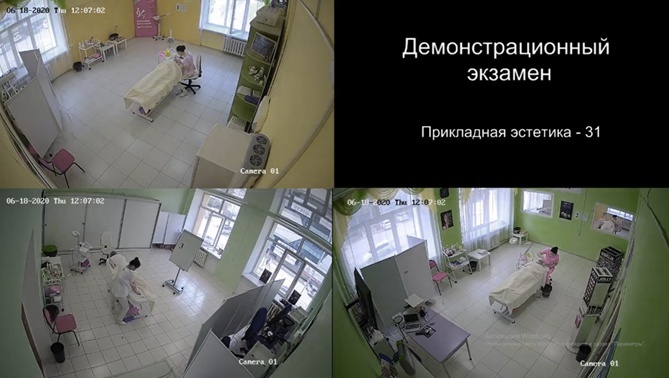 Условия осуществления образовательного процесса3.11. МАТЕРИАЛЬНО-ТЕХНИЧЕСКАЯ БАЗА КОЛЛЕДЖА.Материально-техническую базу колледжа составляют: учебный корпус (1969 года постройки) общей площадью 1617 кв.м., столовая на 40 посадочных мест, спортивный зал общей площадью 159 кв.м. Спортивный зал имеет размеры 8,7х17,94, что не соответствует стандартам проведения полноценных занятий по физической культуре. Актовый зал общей площадью 123,6 кв.м. на 80 посадочных мест, читальный зал на 20 посадочных мест, 4 компьютера с выходом в интернет. Общежитие (1979 года постройки) на 370 мест.   Аудиторный фонд зданий учебных корпусов насчитывает 40 лекционных аудитории, учебных кабинетов, лабораторий для практических занятий и симуляционные кабинеты для практических занятий. Все учебные аудитории, предназначенные для чтения лекций, а также проведения различных видов практической подготовки и научно-исследовательской работы студентов оснащены современными материально-техническими средствами, среди них: современные мультимедийные проекторы, экраны для отображения компьютерного и видеоизображения; персональные компьютеры. Таблица 24.Перечень учебных кабинетов, лабораторий, компьютерных классовКабинеты доклинической практикиКлиническая база - городская республиканская больница №2Большое внимание уделяется технике безопасности, в том числе в связи с пандемией новой коронавирусной инфекции - колледж выполнил все требования Роспотребнадзора и министерства образования и науки республики, это - 13 позиций на сумму 2млн 190 тыс рублей.  По федеральной программе «Доступная среда» выполнено работ на 2,5 млн рб для доступности маломобильных групп населения.Мероприятия по технике безопасности в 2020 г.			   Таблица 25.В 2020 г. в колледже проведено 13 проверок надзорными органами, Случаев привлечения к административной ответственности отсутствуют. В 2021 г. ждем в 1 квартале 2 плановые проверки.3.12. ОБЕСПЕЧЕННОСТЬ УЧЕБНОЙ ЛИТЕРАТУРОЙ.По данным  Книги суммарного учета книжный фонд библиотеки на 1 января 2021 г. составляет 17136 экз. книг, из них ОПЛ - 2065, ест. – 1193, мед.лит. – 5017, иск.- 268, х/лит – 1120, проч. – 1872,  уч.лит. – 5601. Поступление за 2020 год из издательства ГЭОТАР-Медиа в количестве 55 экз. на сумму 50280 руб., в дар – 24 книги, по акту от 21.12.2020 г – 1 книга, по акту замены №82 – 22 экз.книг.Количество читателей за I семестр 2020-2021 учебного года составляет 1500. В состав читателей входят студенты, преподаватели, работники колледжа. Число посещений библиотеки–2826, книговыдача –194. С 14.10 по 14.11.2020 г. был подключен тестовый доступ к коллекции «Медицина – издательство Лань» ЭБС Лань. На календарный год подключены коллекции «Медицина – издательство Феникс» с 23.11.2020 г. по 22.11.2021 г., «Медицина – издательство Лань» 17.12.2020 по 16.12.2021 г. ЭБС Лань. С октября по декабрь 2020 г. в ЭБС Лань 148 посетителей, 237 визитов, 4838 просмотров. Оформлены подписки на периодические издания: на I полугодие 2020 г. на 8 наименований на сумму 42807 руб., на II полугодие 2020 г. на 6 наименований на сумму 23750,45 руб., на I полугодие 2021 г. на 8 наименований на сумму 38738,12 руб.Продолжается работа по договору-соглашению о совместной деятельности с ГКУ РС (Я) Национальная библиотека РС (Я) от 9 октября 2018 г., по договору №7 об использовании информационной системы «Электронная библиотека Национальной библиотеки РС (Я)» в образовательной организации от 21 марта 2018 г. В связи с эпидемиологической ситуацией библиотека ведет работу через социальную сеть Instagram, проведены онлайн-мероприятия, виртуальные книжные выставки. На платформе Zoom и Jitsimeet были проведены библиотечные занятия и ознакомительные онлайн-мероприятия по использованию Электронной библиотеки Национальной библиотеки РС (Я), подписных ресурсов на основании Соглашения в рамках месячника адаптации первокурсников, также для выпускных групп для использования электронных ресурсов в написании выпускных квалификационных работ. Обеспечение учебной литературой и медиатекой преподавателей осуществляется через электронную почту, мессенджеры Whatsapp и Telegram.  			Таблица 26.6.2. Соответствие учебников, учебных пособий требованиям		           	Таблица 27.6.3. Электронные образовательные ресурсы 					Таблица 28.                                    Подписка на периодическую печать         	         Таблица 29.3.13. НАУЧНО-МЕТОДИЧЕСКАЯ ДЕЯТЕЛЬНОСТЬВ  2020 году учебно-методическая работа в колледже проводится по единой методической теме: «Организационно-педагогические условия методического обеспечения внедрения профессиональных стандартов по специальностям среднего медицинского образования и демонстрационного экзамена по стандартам WSR, как условия практикоориентированности подготовки специалистов». Основной акцент методической деятельности связан с  систематизацией и проверкой учебно-методической документации к предстоящей аккредитации образовательных программ в 2021 г., внедрению специальности  «Медико-профилактическое дело», методическому обеспечению дистанционного обучения.С целью повышения профессиональной компетентности  преподавателей по достижению нового качества профессионального образования в условиях внедрения ФГОС-4, основанных на профстандартах и стандартах  WSR. проведены  на высоком методическом уровне 3 педсеминара по теме: Совершенствование учебно-методического сопровождения образовательного процесса – в январе 2020 г. в плане подготовки к аккредитации колледжа.Кроме этого, для систематизации учебно-методического материала преподавателей для подготовки к дистанционному обучению на 2020- 2021 г. проведен методический семинар: «Методические рекомендации по разработке дистанционного учебного курса в среде MOODLE» дистанционно  11 июня 2020 г. с участием 57 преподавателей.Педсеминар 28 августа 2020 г. в дистанционном формате «Организация образовательного процесса на 2020-2021 учебный год по модели №3 (смешанное обучение)  в условиях особой эпидемиологической ситуации по новой коронавирусной инфекции COVID 19» участием 90% преподавателей. Вопросы цифровизации образовательного пространства были обсуждены в тематических педагогических советах:Таблица 30.Преподаватели колледжа принимают участие в семинарах, конкурсах, педагогических чтениях различного уровня, добиваются высоких результатов. За 2020 г. преподаватели ЯМК показали высокое квалификацию на научно-практических конференциях международного уровня – 30 преподавателей; всероссийского уровня – 20; республиканского уровня – 36 человек. Хочется особо отметить лауреатов и дипломантов международных конференций и конкурсов – Федорова Павла Дмитриевича, Афанасьеву Иванну Михайловну, Роббек Колыману Васильевну, Барашкова Ивана Ивановича и многих других.VIМеждународнаяНПКEUROPEANSCIENCEFORUM (Петрозаводск) диплом 1 степени получили Барашков И.И., Афанасьева И.М., Федоров П.Д.,Конкурсе «Преподаватель года» международного центра научного партнерства – диплом 1 степени получила конкурсная работа «Квест-игра по хирургии» Барашков И.И., Афанасьева И.М., Федоров П.Д.;В Международной НПК «Инновационные образовательные технологии» в г. Шымкент, Казахстан, приняли участие преподаватели Дагданча И.Г., Подрясова С.Ф., Кондратьева Н.М.;Участие в республиканском конкурсе профессионального мастерства «Дистанционные образовательные технологии в СПО»  - колледж получил благодарность МОиН РС(Я) за количество и качество предоставленных работ. Диплом 1 степени – Кондратьева Н.М., Диплом 2 степени – Стручкова А.С., Ким Л.П., Диплом 2 степени – Дагданча И.Г. с соавт., диплом 3 степени Новгородова М.П.Участие в Республиканской НПК «Цифровизация в СПО» - диплом 1 степени Дагданча И.Г. с соавт., диплом 3 степени – Константинова У.И., Филиппова Ф.С., Диплом 3 степени Роббек К.В., Дмитриева В.А.Диаграмма 9.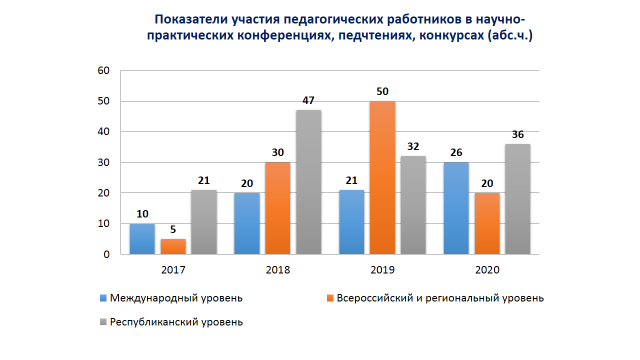 Ведется большая организованная работа по созданию преподавателями методического обеспечения УД, ПМ (пособия, рабочие тетради, методические указания, рекомендации). Свой опыт по разработке методического обеспечения преподаватели представляют на республиканских педагогических чтениях, всероссийских конкурсах. С целью пропаганды передового педагогического опыта преподаватели колледжа публикуют свои статьи во всероссийских изданиях, в том числе на страницах информационного портала «ИНФОРМИО», в сборниках по итогам участия в республиканских педагогических чтениях, республиканских, всероссийских, международных  конференциях. 	На повышение имиджа нашего колледжа работают распространение опыта работы преподавателей колледжа на региональном, всероссийском и международном уровне - Публикаций – 81, в том числе уровня ВАК - 5 и РИНЦ – 22, что показывает о достаточном уровне научно-исследовательского потенциала преподавателей.		Диаграмма 10.	Ежегодно студенты принимают участие в научно-практических конференциях, олимпиадах, конкурсах  различного уровня, добиваются высоких результатов. Отмечается высокий уровень участия в республиканской научно-практической конференции по ЗОЖ. За прошедший 2020 г. отмечается увеличение участия в международных мероприятиях.	Участие в Республиканской НПК «Шаг в будущую профессию» - получили большой научный кубок Форума молодых исследователей. 				Диаграмма 11.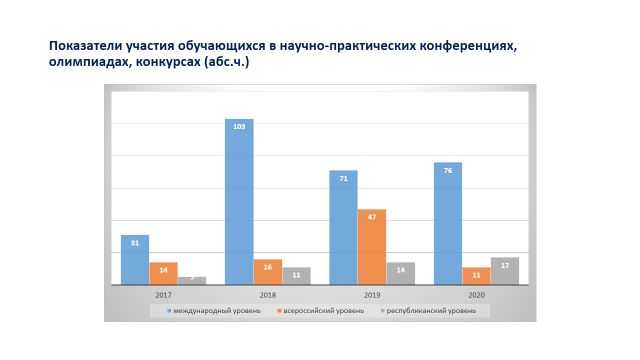 Работа по УМО УГС 31.00.00 Клиническая медицина, 33.00.00 Фармация, 34.00.00 Сестринское делоВ 2020 году проведены 4 заседания УМО УГС. Проводятся по плану республиканские этапы олимпиады профессионального мастерства  по специальностям «Сестринское дело» с участием АМК,НМК, ЖТ и по специальностям «Стоматология ортопедическая» и «Фармация» среди студентов ЯМК. Победители представили республику на всероссийском этапе.Проведено заседание по республиканскому конкурсу профессионального мастерства «Дистанционные образовательные технологии в СПО» - от УМО направлено 8 работ от НМК и ЯМК;Проведено заседание по участию в республиканской НПК «Цифровизация в СПО» - направлено 5 работ из ЯМК.Выводы: запланированные заседания УМО УГС проведены. Приняли участие в IX Фестивале Науки в РС(Я) – подготовлены 2 видеофильма по компетенциям: «Лечебная деятельность» и «Эстетическая косметология».3.14. ИСПОЛЬЗОВАНИЕ СОВРЕМЕННЫХ ОБРАЗОВАТЕЛЬНЫХ ТЕХНОЛОГИЙ В ОБРАЗОВАТЕЛЬНОМ ПРОЦЕССЕ,  В ТОМ ЧИСЛЕ ИНФОРМАЦИОННЫХ ТЕХНОЛОГИЙ.Основной целью образовательного процесса колледжа является подготовка квалифицированного специалиста, способного к эффективной профессиональной работе по специальности и конкурентного на рынке труда. Для реализации познавательной и творческой активности студента в учебном процессе используются современные образовательные технологии, дающие возможность повышать качество образования, более эффективно использовать учебное время. Инновационные педагогические технологии широко внедряются в образовательный процесс колледжа, такие как: проблемное обучение, технология кейс-метода, обучение малыми группами, технологии компьютерного обучения, игровые технологии, технология проблемного и исследовательского обучения, педагогика сотрудничества и др. Применение данных технологий позволяет решать проблемы развивающего, личностно-ориентированного обучения, дифференциации, гуманизации, формирования индивидуальной образовательной перспективы обучающихся.Деятельность по цифровизации образования в ЯМК в 2020 г.1.В образовательной деятельности колледжа полностью внедрены компьютерные программы: - пакет офисного приложений Microsoft Office; - операционная среда Microsoft Windows XP, 7, 8, 8.1, 10;- антивируснаяпрограмма Kaspersky Endpoint Security 10;- программа отчетности деятельности образовательного учреждения SunRav TestOffice Pro 4, «СПО-Мониторинг», «СПО-1», ФИС-ФРДО;- Экспресс-расписание Колледж;- Диплом Стандарт ФГОС СПО;  - 1С:Колледж.Проф;2.Модернизация  компьютерной техники проведена в следующем объеме: - 15 автоматизированных рабочих мест;- 2 моноблока;- 3 коммутатора;- 2 сервера.Институтом новых технологий республики по проекту «Цифровая образовательная среда» нового современного оборудования для обеспечения дистанционной работы: мы получили - 38 ноутбуков, 2 интерактивных панелей. 	Оснащение омпьютерной базы обновится за счет финансовых средств по Гранту Минпросвещения РФ.Внедрены в учебно-образовательный процесс- СДО МOODL;- 1С:Колледж.Проф;. 	С октября 2019г. начата работа по формированию информационной базы колледжа «1С-Колледж»Продолжена реализация экосистемы цифровизации образования и проведены следующие мероприятия.В образовательном процессе  применяются инновационные технологии, которые позволяют оптимально сочетать теоретическую и практическую составляющие обучения, интегрируя их: технология модульного обучения, технология проблемного обучения, технология проектного обучения, кейс-технологии, информационные технологии, здоровьесберегающие технологии, «Онлайн – уроки» и другие формы. Сетевое (дуальное) взаимодействие, обеспечивает возможность реализации практикоориентированной формы обучения с использованием ресурсов нескольких организаций, в т.ч. работодателей. В 2017 г. ЯМК подписано Соглашение со СОШ №2  г. Якутска об обучении школьников 10-11 классов по рабочим профессиям «Младшая медицинская сестра по уходу за больными». Данное обучение школьников обеспечивает профессиональную ориентацию в выборе будущей профессии. В дальнейшем планируется обучение по профессиям: «Сиделка (помощник) по уходу», «Медицинский массаж», «Маникюрша», «Педикюрша». На 2019-2020 уч.г. подписано соглашение с СОШ п. Табага Мегино-Кангаласского р-на по специальности «Младшая медицинская сестра по уходу».С 2017-2018 уч.года в рамках внедрения специальности «Прикладная эстетика», с 2018-2019 уч.г. «Технология эстетических услуг» ТОП 50 внедрено сетевое взаимодействие с ГБПОУ РС (Я) «ЯТТС» и другими ПОО по специальностям сферы услуг.В рамках сетевого взаимодействия подписан договор с ГБПОУ РС (Я) «ЯКСиЭ им. П.И. Дудкина» по обучению студентов ЯМК по IT-технологиям. 3.15. ИННОВАЦИОННАЯ ДЕЯТЕЛЬНОСТЬ.Продолжена деятельность по реализации Федеральной инновационной площадки «Эффективная модель подготовки кадров через систему наставничества на производстве в контексте целевого обучения ПООКолледж принял участие в конкурсном отборе на предоставление в 2020 году грантов из федерального бюджета в форме субсидий юридическим лицам в рамках реализации мероприятия «Государственная поддержка профессиональных образовательных организаций в целях обеспечения соответствия их материально-технической базы современным требованиям» федерального проекта «Молодые профессионалы»;Колледж принял участие в конкурсе на Премию Качества Правительства РФ;В 2020 г. ЯМК – участник предварительного квалификационного отбора Федеральных проектов «Навыки мудрых 50+» и «Билет в будущее».Инновационная работа проводится в виде реализации проектов:«Вежливый колледж», реализуется 2 этап, улучшение доступности информационно-навигационной системы для удобства всех участников образовательного процесса с использованием инновационных информационных технологий – электронная информационная доска по расписанию занятий и по работе сайта колледжа.Проект «Симуляционно-аккредитационный центр» - расширение базы доклинической подготовки до симуляционно-тренажерных лабораторий по требованиям WSR, аккредитации по специальностям и в будущем, к демоэкзаменам. По медицинским специальностям демоэкзамен должен проводиться по рабочей специальности «Младший медицинский персонал». В связи с этим, идет подготовка к аттестации Специализированного центра компетенций по специальностям «Сестринское дело» и по ТОП50 – «Прикладная эстетика» и «Технология эстетических услуг».Проект «Организация и участие в региональных этапах Национального чемпионата «Молодые профессионалы» WSR по компетенциям «Медицинский и социальный уход», «Лабораторный медицинский техник», «Прикладная эстетика». Якутский медицинский колледж все эти годы является базой проведения региональных, отборочных чемпионатов WSR разного уровня, учебно-тренировочных сборов, регионального этапа олимпиады профессионального мастерства по специальности «Сестринское дело». В 2019-2020 г. ЯМК приняло участие по 6 компетенциям, в том числе компетенция «Лечебная деятельность» разработана впервые в РФ. Приняли участие в чемпионате «Абилимпикс», в категории «студент» и «специалист».Проект «Работа с одаренными обучающимися» - реализация начата в 2018-2019 уч.г. Цель – выявление и дополнительное обучение обучающихся по разработанным программам, в том числе углубленное изучение иностранного языка и IT технологий.Продолжается проект «Международное сотрудничество в области среднего медицинского образования» - участие студентов и преподавателей в НПК в Казахстане и ЯМК. В 2020 г. приняли участие в НПК в Шымкентском мвысшем медицинском колледже и Кокшетаузском педагогическом медицинском колледже им. Абая, Казахстан. Стажировка в Финляндии студентов ЯМК приостановлена в связи с пандемией.Продолжена реализация проекта «Экосистема цифровизации образования в ЯМК» - цель проекта: создание эффективной, конкурентоспособной информационной среды по обеспечению качественного уровня образовательного процесса в колледже в рамках СМК. Цель программы достигается через обновление материально-технической базы компьютерного обеспечения, создания условий  для внедрения новых механизмов управления колледжем, обновления содержания и технологий образования на основе информационно-коммуникационных технологий, внедрения  форм дистанционного обучения (филиалы, ОПДО), информационного обеспечения проведения конкурсов, демоэкзаменов по стандартам  WSR и аккредитации специалистов, создание условий для открытости колледжа в информационном пространстве через поддержание в рабочем состоянии сайта. Внедрена платформа 1С Колледж и СДО MOODLE.Реализации непрерывного медицинского образования по системе «Колледж-ВУЗ» с 2013 г. (для поступления в медицинский институт Северо-Восточного Федерального Университета), в рамках сотрудничества с Факультетом довузовского образования и профессиональной ориентации, проводит подготовительные курсы для выпускников колледжа по профилирующим дисциплинам: «Биология», «Русский Язык», «Химия».3.16.ОРГАНИЗАЦИЯ ВОСПИТАТЕЛЬНОЙ РАБОТЫ В КОЛЛЕДЖЕВоспитательная деятельность в колледже в отчетном году велась согласно утвержденного годового плана в соответствии с планами мероприятий в рамках  Года Памяти и Славы, Патриотизма, 75-летия Победы в ВОВ. В январе 2020 года в Культурном Центре «Сергеляхские огни» было организовано торжественное открытие Года  Памяти и Славы с участием педагогического и студенческого коллективов, общественности, социальных партнеров. Ключевыми ориентирами  системы воспитания колледжа являются: Гражданско-патриотическое воспитание Правовое воспитание и профилактика правонарушений среди студентовСпортивно и здоровьеориентирующее;Культурно-творческое;Студенческое самоуправление;Социально – психологическое сопровождение;Волонтерское движение «Милосердие»;Бизнес-ориентирующее.Организация воспитательной деятельности в колледже велась  по разработанным основным показателям  эффективности воспитательной  работы-этоРазвитие социальной активности молодежи;Партнерство: родители, отношение с партнерами;Обеспечение  социальных гарантий;Удовлетворенность  студентов качеством учебно-воспитательной  работы;Ключевые результаты деятельности.Для успешной реализации поставленных задач немаловажную роль играют участники учебно - воспитательного процесса: кураторы учебных групп, преподаватели, студенческий совет, психолог, социальный педагог, тьютор, преподаватели физической культуры, руководители кружков, спортивных секций, заведующие отделений, воспитатели общежития и другие. Укомплектованность штатными работниками для реализации воспитательной работы составляет 100%. Всего в 2019-2020 учебном году было сформировано 59 учебных групп, в том числе 9 групп в отделениях ЯМК, а в 2020-2021  учебном  году было сформировано 71 учебных групп, в том числе 9 групп в отделениях ЯМК, в 2020-2021 учебном году- 71 группа, в том числе 15 в отделениях районов республики.По сравнению с предыдущим годом, увеличилась численность обучающихся (с 1627 студ. до – 1835 студ.) . Ежегодно ведется учет и контроль социальной характеристики обучающихся. По состоянию на 31 декабря 2020 года - инвалидов – 20, сирот и студентов, оставшихся без попечения родителей – 38 человек, количество несовершеннолетних обучающихся составляет 38.  						Таблица 31.Сравнительная таблица по социальным категориям обучающихсяСледует отметить, что  с началом  новой коронавирусной  инфекции «Ковид19» с марта  2020 года в Якутском медицинском колледже в связи с дистанционным обучением произошли изменения в организации и содержании внеаудиторной деятельности.Оценив эффективность использования технических возможностей были определены ключевые электронные инструменты для осуществления воспитательного процесса. Следует отметить, что в условиях дистанционной формы обучения все запланированные мероприятия были реализованы успешно и в полном объеме. При выборе платформ и электронных ресурсов дистанционного обучения нами были систематизированы следующие характеристики: 1.	Доступность- экономическая характеристика (бесплатный контент программы);2.	Основные характеристики: разновидность лицензии, рейтинг трафика; поддержка русского языка; минимальные требования и поддержка операционной системы, автономность существования платформ;3.	Функциональные возможности платформы дистанционного обучения: система тестирования; максимальное количество одновременных слушателей; проверка знаний; отчетность; разграничение прав пользователей.  Таким образом, оценив эффективность использования технических возможностей мы определили ключевые электронные   инструменты для осуществления воспитательного процесса:Мессенджеры: Whats App, В контакте, Telegram;Приложение: Instagram  (Инстаграм);  Интернет платформы: Zoom, Skype, Jitsi meet; Информационная система - официальный сайт колледжа http://ybmk.ykt.ru/;Сервисы: You Tube, Google формы  За короткий промежуток времени педагогический коллектив колледжа адаптировался в условиях дистанционного обучения и активно применял интерактивные технологии, которые позволили создать комфортные условия обучения, при которых студент чувствовал свою успешность, свою интеллектуальную состоятельность, что делает продуктивным сам процесс обучения и воспитания. Очень важно понимать, что онлайн мероприятия предполагают многостороннюю коммуникацию, активность каждого субъекта воспитательного процесса, что очень немаловажно для реализации поставленных задач образовательной организацией. Для организации воспитательной работы среди обучающихся были адаптированы и внедрены формы проведения  внеаудиторной работы: Совещания, собрания с применением платформ в режиме ВКС; онлайн-викторины; дистанционные литературные проекты; онлайн тестирование; ярмарка; онлайн выставки; конкурсы (чтецов, каверов, рисунков, агитационных материалов и др);защита проектов; кураторские часы в режиме видеоконференцсвязи; игры; квесты; видеотрансляция хобби, интересов. В 2020 году в колледже действуют 3 общественных студенческих объединения: Студенческий совет, Совет общежития, Штаб студенческих отрядов, в которых состоят  312 человек (17%). Высшим органом студенческого самоуправления является Студенческий совет. Председатель совета – Сыроватский Алгыс Прокопьевич, студент  4  курса отделения «Лечебное дело» Все общественные объединения колледжа действуют на основании положений и планов работы на учебный год.Важной составляющей воспитательной работы  является привлечение студентов дополнительным образованием. Так, в  2020 году работали 14 спортивных секций. Охват студентов спортивными секциями составил  – 17%.Таблица 32.Перечень организованных спортивных секций в 2020 году:За отчетный период обучающиеся приняли участие в 12 внешних  спортивных соревнованиях, в том числе 11-республиканского уровня и 1-российского уровня. В связи с переходом на дистанционное обучение возникла необходимость пересмотра форм проведения досуговых кружков и спортивных секций. При общежитии колледжа работало  3 кружка: «Игра на Хомусе» (фольклорное направление), «Хозяюшка»(кулинарное), краеведческое «История Якутии». Структура проведения кружков заключалась: в транслировании студентам видео занятий, заснятых руководителем собственно, затем обратная связь-студенты в домашних условиях тренировались и отправляли  свои навыки игры на хомусе, приготовлении еды в формате  видеороликов. Таким образом, происходила  оценка полученных навыков и знаний.С началом пандемии возник вопрос, как организовать работу спортивных секций, так как организация  подвижных, силовых видов спорта в домашних условиях  требовала определенных условий. Благодаря  индивидуальному подходу руководителей  спортивных  секций,  были адаптированы формы и методы работы со студентами. Применялись видеозанятия, успешно осуществлялась обратная связь со стороны студентов, результаты своих тренировок студенты снимали на видео и отправляли.   Диаграмма 12.Показатели занятости студентов во внеурочное время за 3 года: (охват в %)Необходимо отметить, что трудоустройство студентов  в свободное от учебы время имеет тенденцию к росту, в связи  с материальным положением семей обучающихся. В 2020 году занятость студентов всего составляет  899  обучающихся, что составляет 55,3% ,в том числе несовершеннолетние 96 чел (91%) . Отмечаем, что в 2020 году наблюдается снижение показателей занятости студентов на 11%  по причине отъезда обучающихся до мест постоянного жительства в связи с пандемией.    Лучшие спортивные показатели:1 место в лиге РСССС по настольному теннису 3 место по волейболу на призы депутата Якутской городской Думы Н.Н,Васильева Петрова Виктория серебряный призер Чеспионата и первенства ДВФО  по кикбоксингу5 место в Комплексной спартакиаде РССС в РС (Я) среди студентов СПО3 место в Первенстве  России по Мас-рестлингу среди юниорок-юниоров Федотова Кэскилээнэ Васильевна,студентка Гр АД-18-1.3 место (девушки) Финальные игры по волейболу лига РССС РС(Я) среди студентов  СПО 5 место Спартакиада работников СПО РС(Я) 2 место Онлайн Шашки первенство РСЯ сред студентов СПО.Педагогический коллектив ведет слаженную работу по развитию социальной активности студентов. В условиях дистанционной формы обучения все запланированные мероприятия были реализованы успешно и в полном объеме. За 2020 год организованы 82 мероприятия различного уровня, можно перечислить одни из крупных событий: Торжественная церемония открытия Года Памяти и СлавыУчастие в Акции Блокадный хлебI Форум студенческой молодежи профессионального образования РС (Я) День Родного языка и письменности  Флешмоб к 75-  летию на территории общежития Литературный флешмоб к 75-летию «Читать о войне, значит помнить о ней!» Встречи ветеранов здравоохранения РС (Я) Военно-патриотический конкурс «Будущие солдаты» совместно с Кадетской школойСтуденческий десант по городам Героям воинской СлавыКонкурс «Студент Года»  -     дист формаС Днем Республики- онлайн поздравление студентов и сотрудников  - дист формаКонкурс чтецов «Помним, гордимся, помним» - дист формаПраздник Труда, Мира,Весны –праздничные поздравления  - дист формаС Днем Победы-литературный проект  - дист формаМесячники Торжественная церемония вручения дипломов  -дист.формаДень Знаний- видеопоздравление для студентов –дист формаРодительские собрания – дист формаМесячники Онлайн конкурс чтецов «Воспеваю мою Якутию», посвященного Дню государственности республики Фотоконкурс «Осень чудная пора» Эстафета к 80-летию Профессионального технического образованияПраздничный Концерт к 80-летию ПТО  Онлайн соревнования по национальным настольным играм «Хабылык» Акция «Задай вопрос директору» Творческий Проект «Вдохновение»  Новогодний вечер для студентов –дист форма Студенты колледжа являются активными участниками проводимых мероприятий Министерством образования и науки республики. За отчетный период отмечаем активность в мероприятиях:  	Таблица 33.В рамках акции «80 добрых дел» посвященной к 80-летию профтехобразования в РС(Я), Якутским медицинским колледжем организованы и проведены 101 доброе дело. Отрадно, что по инициативе студенческого самоуправления в Министерство труда и социального развития, а также в медицинские учреждения города были собраны и переданы 19 944 медицинских масок.В период пандемии были сформированы волонтерские и добровольческие бригады из числа наших студентов на объектах по профилактике инфекции. В знак нашей благодарности волонтерам мы выпустили электронную газету «Благодарим!». В соответствии с планом Министерства образования и науки РС(Я) в колледже ежегодно проводятся месячники. 1.	Месячник патриотического воспитания (с 1 по 28 февраля);2.	Месячник психологического здоровья (с 15 марта по 15 апреля, с 16 октября по 16 ноября);3.	Месячник профилактики правонарушений (с 16 апреля по 16 мая);4.	Месячник адаптации первокурсников (с 2 сентября по 2 октября) – охват 100% студентов 1 курса;5.	Месячник правового просвещения (с 16 ноября по 16 декабря);За отчетный период применены новые подходы установления обратной связи – это организация через видеоконференцсвязь двух масштабных родительских собраний, Акция «Задай вопрос директору», также создан раздел «Задай вопрос» на официальном сайте колледжа.Эффективным маркетингом нашей образовательной организации является транслирование проводимых мероприятий колледжа на официальной странице сайта колледжа, официальной странице Инстаграм, в средствах массовой информации. Следует отметить, что с началом дистанционного обучения количество подписчиков увеличилось на тысячу человек, сегодня количество подписчиков составляет более 2,5 тысяч. Всего за 2020 год на странице инстаграм размещено более 200 публикаций о различных мероприятиях, событиях и конкурсах.Одним из ключевых результатов работы с обучающимися стал проект – «Поэтический сборник творческих работ студентов». Написанные в переломный момент авторские произведения – прекрасный барометр эмоционального состояния человека в трудное время и отражение состояние души. В сборник вошли 31 произведение и 18 рисунков.В колледже ведется планомерная работа по психолого-педагогическому сопровождению всех участников образовательного процесса. Запланированные мероприятия, занятия, тренинги выполнены в полном объеме. Приоритетными направлениями работы были психологическая диагностика, профилактика, коррекционно-развивающая деятельность, консультирование, социально-психологическое просвещение, организационно-методическая деятельность.Для улучшения качества образования учитываются мнения потенциальных потребителей: родителей, студентов, преподавателей. Колледж проводит анализ качества обучения, удовлетворенность учебно-воспитательным процессом, материально-технической обеспеченности. Удовлетворенность потребителей составляет в среднем 83%.Диаграмма 13.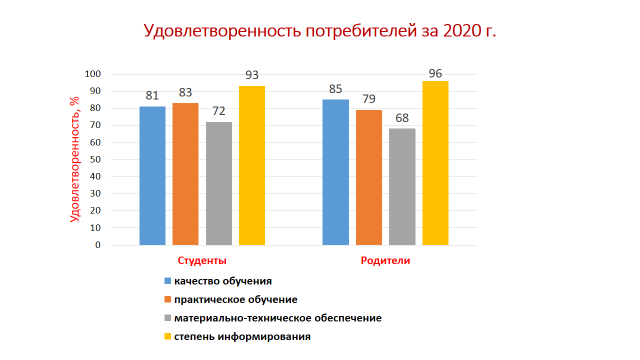 Пристальное внимание уделяется студентам «особой заботы». К данной категории относятся: дети-сироты и дети, оставшихся  без попечения родителей, инвалиды, несовершеннолетние, студенты, оказавшиеся в трудной жизненной ситуации и «требующие особого внимания». Показатели правонарушений со стороны студентов: Привлечено к административной ответственности (за отчетный период)- в т. ч. несовершеннолетних - 0Привлечено к уголовной ответственности в т. ч. несовершеннолетних - 0Количество состоящих на учете- 0Выявлено случаев употребления наркотиков  и  ПАВ- 0 Отсев обучающихся, в т.ч. несовершеннолетних на основании  решения КДН – 0Несовершеннолетние- 1 (по собственному желанию) Среди значительных достижений можно назвать следующие результаты:Диплом 1 степени  IX Международного заочного конкурса для детей и взрослых «К Вершине творчества»-Танцевальный коллектив «Ангелы» (рук.Алексеева Т.А.) Алексеев Николай, студент 2 курса группы СД-28  победитель номинации «Лучшее сочинение» в республиканском конкурсе «Прекрасней всех на свете, Родина моя!», посвященном  ко Дню РоссииЛауреаты 1 степени  в конкурсе современного танца Фиеста в рамках 1 Форума студ молодежи Лауреаты 2 степени  в конкурсе «Студенческая жизнь» в рамках 1 Форума студ молодежи Благодарственные письма Председателя Правительства республики А.В.Тарасенко студентам Зотовой Сардане и Амбросьеву Евгению за вклад для сохранения жизни и здоровья жителей РС (Я) Финалистка Всероссийского этапа национальной премии Студент года 2020 Зотова Сардана, студентка 3 курса отделения «Сестринское дело» группы 18-1	Педагогическими работниками воспитательного отдела в период пандемии было уделено особое внимание распространению педагогического опыта: Обмен опытом педагогическому коллективу транспортного техникума п.Н.Бестях  (март)Вебинар по распространению опыта в рамках цикла «Лучшие практики» (май)Курсы повышения квалификации для педагогических работников республики через ИРПО «Воспитательная деятельность в СПО»  (ноябрь)Волонтерское движение «Милосердие» является одним из приоритетных направлений работы колледжа при подготовке средних медицинских работников. Так в социальных и медицинских  учреждениях  за 2020 год  студентами всего проведено - 105 мероприятий, привлечено 2773 студента. Активность студентов связана со знаменательными датами, с 75-летием Победы в Великой Отечественной войне и с объявлением благотворительной акции «80 добрых дел» с 80-летием Профессионального технического образования в РС (Я).Волонтерская работа ведется по следующим направлениям: Волонтерская помощь детямПроведение внеаудиторных мероприятий с детьми-сиротами и детьми, оставшимися без попечения родителей (МКУ Центр помощи комплексного сопровождения детей-сирот и детей, оставшихся без попечения родителей, с ограниченными возможностями «Берегиня» ГО «город Якутск»)Проведение внеаудиторных мероприятий с детьми, находящимися на стационарном лечении (ГБУ РС (Я) «Детский туберкулезный санаторий им.Т.П. Дмитриевой»)Работа с онкобольными детьми в Республиканской больнице №1 по проекту «Уроки радости» в Педиатрическом ЦентреВолонтерская помощь социальным учреждениямУход за пожилыми людьми и практическая помощь (АУ РС (Я) «Республиканский дом-интернат для престарелых и инвалидов» ГО «город Якутск»)Уход за пожилыми людьми и престарелыми, оказание практической помощи в АНО (Автономная некоммерческая организация) по социальной защите людей с ограниченными возможностями и пожилого возрастаПрофилактическое и профориентационное просвещениеОрганизация лекций по проекту «Уроки здоровья» для школьников г. Якутска в рамках Соглашения ЯРО ВОД «Матери России. Профессиональная ориентация школьников в медицину.Сотрудничество с округом «Строительный» ГО «город Якутск»Оказание адресной помощи ветеранам тыла и труда, пожилым людям, совместное проведение мероприятийЗдоровый образ жизниОрганизация благотворительных акций. Популяризация донорство.Участие волонтеров фестивалях, форумах, чемпионатахПо указу Президента РФ от 7 мая 2018 года № 204 одним из стратегических задачах развития страны на период до 2024 года - это создание условий для развития и поддержки общественных инициатив и проектов, в том числе в сфере добровольчества (волонтерства).Таблица 34.Показатели участия студентов в волонтерском движении «Милосердие» за 2018-2020г.г.С марта месяца 2020 года с распространением коронавирусной инфекции (COVID-19), в связи эпидемиологической ситуацией в стране и по городу Якутску волонтерская деятельность с посещением учреждений была приостановлена. В колледже проведен курс «Организация и управление добровольческой (волонтерской) деятельности» для студентов-волонтеров в ГБПОУ РС (Я) «ЯМК», организованный профессором Прокопьевой М.М., зав кафедрой возрастной педагогики и психологии ПИ СВФУ им М.К.Аммосова.В рамках благотворительной акции «Студенты ветеранам» были организованы благотворительные концерты: в санаторий-профилакторий «Чэбдик», в профилакторий «Эрчим» г. Якутска в отделении социальной реабилитации инвалидов и пенсионеров, в санатории-профилактории «Абырал» («Благодеяние»).Студенческим Советом колледжа организован концерт студентов в ЯРОД «Ты не один». Помощь в организации мероприятия «От всей души» ветеранам МЗ РС (Я) Музыкальное поздравление работников общежитияВ честь празднования 75-летии Великой Победы показали концерты, организованные студенческим Советом колледжа «Дорогою добра» в санаториях-профилакториях г. Якутска «Чэбдик», «Абырал», и концерт в ЯРОД «Ты не один». Так же работники общежития выступали музыкальным поздравлениям на мероприятие «От всей души» ветеранам МЗ РС (Я).По запросам оказана помощь на дому  ветеранам: Шадриной М.И.,Сидоровой Г.Н. Благотворительная акция в поддержку Сивцевой Яны инвалиду детства. Принимали участие в акции помощи многодетным семьям «Семья-семье» Строительного округа.В рамках акции «80 добрых дел» посвященной к 80-летию профессионального технического образования в РФ оказана благотворительная помощь в ГБУ РС (Я) «Центр помощи и комплексного сопровождения детей-сирот и детей оставшихся без попечения родителей с ограниченными возможностями здоровья «Берегиня» от групп: СД20-2, АД20-1, АД20-2, СД19-2, ЛД19-1, ТЭУ18-1 и СД18-1. Группам вручены благодарственные письма от Центра «Берегиня». В рамках «80 добрых дел» в детский туберкулезный санаторий им Дмитриевой Т.П. волонтерская помощь от групп СД19-8, СД18-7.Благотворительная акция в честь юбилейной даты 95-летием ГБУ «Республиканский центр содействия семейному воспитанию» - Дому ребенка вручили подарки и видеопоздравление от групп: ЛД20-3, СД20-3, ЛД18-2, ЛД19-3, ЗТ20-1 и от Студенческого совета колледжа.Поздравление с Международным Днем Пожилых и передача продуктовых наборов постояльцам Республиканского дома -интерната для престарелых и инвалидов им. Решетниковой от групп: СД20-1, СД20-8, ТЭУ18-1 Так же поздравление с Днем пожилых людей в ООО «Стимул» пансионат «Счастья» от группы СД19-6. С Днем Пожилых людей были переданы подарочные продуктовые корзины  для трех ветеранов  Строительного округа. В рамках акции «80 добрых дел» оказана материальная помощь 12 многодетным семьям.Организованы благотворительные акции  для больных детей на лечение. Оказана адресная помощь 5 семьям .Не смотря на пандемию, наши студенты поздравили с днем Учителя ветеранов педагогического труда, которые находятся на заслуженном отдыхе. Адресные поздравления, внимание получили 14 ветеранов.В рамках благотворительной акции «Профилактика заболеваний - наше общее дело» помогли в Центру помощи «Поможем вместе» @help.ykt, которое оказывает помощь кризисным беременным, одиноким родителям, семьям с инвалидами, многодетным. Будущие медицинские работники помогли 2 семьям: в предоставлении средств индивидуальной защиты группа и материальная помощь, попавшей в тяжелую жизненную ситуацию.В рамках акции «80 добрых дел» студенты помогли продуктами в Социальной столовой для людей, оказавшихся в трудные ситуации, заведующая Гузова Ирина Борисовна. Вот она пишет: «Огромное «СПАСИБО!» простым неравнодушным людям с добрым и отзывчивым сердцем, которые помогают социальной столовой, как студенты Якутского медицинского колледжа, группы ФЛ-19-1, куратор Алексеева Е.П. и куратор группы ЛД-19-1 Петров А.П. На свои стипендии студенты купили продукты для столовой, и пусть не говорят, что у нас плохая молодежь».Благотворительная материальная помощь от группы СД-20-7 волонтерам города Якутска, занимающихся медицинской и реабилитационной помощью бездомным животным. Проведена работа по благоустройству нашего города. По инициативе выпускницы Якутского медицинского училища Никифоровой В.Д. на территории колледжа посажены 20 саженцев черемухи. Преподавателями ЦМК СД,ЦМК ОГСЭ, ЦМК КД№2  проведена работа по уборке, покраске, придворовых территорий и городского пляжа. Материальная помощь детям-сиротам в специализированной образовательной школе-интернат №28 VIII вида для детей сирот и детей, оставшихся без попечения родителей от преподавателей ЦМК КД№1.Студенческий совет колледжа совместно с Управой Окружной Администрации г Якутска в рамках добрых дел» внес вклад Центру помощи семьям, оказавшихся в трудной жизненной ситуации на площадке Ломоносова 31/1. Произведен разбор  старых строений детской горки, подготовили площадку для строительства новой площадки, а воспитательный отдел ЯМК покрасил изгородь  площадки Центра для семей. Студенческий Совет колледжа поздравил от имени студенчества и отправил видеопоздравление с юбилейной датой 95-летием  ГБУ РС  (Якутия) «Республиканскому  центру содействия семейному воспитанию» – Дому ребенка.Волонтерская работа продолжается и в отделениях районов нашей республики. Студенты оказали помощь сотрудникам ЦРБ Нюрбинского района  одноразовой посудой. Благотворительную акцию «Добро детям» провели в отделении п.Удачный собрав средства для больных детей. В п.Хандыга студенты шили маски, раздавали пациентам в больнице, выпустили санлисты в рамках Декады Дня сердца, а так же  для воспитанника реабилитационного центра «Светлячок» в рамках  Акция «Елка добра-исполнения желаний» приобрели наушники. Благотворительная помощь - уборка после ремонта клинико-диагностической лаборатории, генеральная дезинфекция поликлиники, отделений Кобяйской ЦРБ и 5 ветеранам-медикам доставлены лекарства студентами отделения в Сангары. В рамках акции «80 добрых дел» группа СД20-1(М) передали продуктовую корзину пенсионерке в село Крестях в Сунтарском улусе.Обеспеченность общежитиемСтуденческое общежитие имеет 370 койко-мест. Обеспеченность местами в 2019 году составила 67%  от  498  поданных заявлений на предоставление места в общежитии.  Ежегодно количество студентов, нуждающихся в общежитии увеличивается, обеспеченность местами в общежитии в 2020 году  составляет 43%.  Вопрос обеспеченности студентов общежитием  остается актуальным. В общежитии созданы все социальные условия для гармоничного развития и комфортного проживания. Для досуга студентов работает тренажерный, читальный зал, комната Арчы и комната отдыха. В общежитии работает 5  кружков.В связи с новой коронавирусной инфекцией Ковид 19 с марта по декабрь месяц проживание студентов было приостановлено. Педагогическим коллективом  общежития был разработан алгоритм (порядок)действий по профилактике коронавирусной инфекции. На протяжении многих лет, с целью контроля за выполнением Правил внутреннего распорядка студентами, проживающих в общежитии Якутского медицинского колледжа  проводится аттестация  два раза в учебный год по итогам семестра. Проводимая аттестация позволяет формировать у студентов ответственность за поведение, самовоспитание, умение отвечать за свои поступки и в целях профилактики правонарушений. Благодаря, проведению два раза в год Аттестации студентов, нарушение дисциплины, правопорядка со стороны проживающих обучающихся отмечается на низком уровне. Социальная поддержка обучающихся за 2020 годСоциальная поддержка студентов осуществляется через гарантии, предусмотренными государством- это стипендиальное обеспечение, социальная стипендия, выплаты проездных расходов,  компенсация на питание, материальное и нематериальное стимулирование, государственное обеспечение (пособие) для студентов из числа детей-сирот или оставшихся без попечения родителей. Согласно нормативным документам, по социальным гарантиям обучающимся колледжа произведены выплаты в полном объеме, что составляет 100%. Бюджет финансирования в 2020 г. в сравнении с 2019 годом увеличен на 11,9%.Социальная поддержка обучающихся		Таблица 35.Государственное обеспечение обучающихся из числа сирот и детей, оставшихся без попечения родителей за 2020 год  составила   7.237.933 руб; Все выплаты были соблюдены (на 37 чел), в том числе:  Государственное обеспечение обучающихся из числа сирот и детей, оставшихся без попечения родителей - 38 человек;Единовременное поощрение выпускникам-обучающимся из числа сирот и детей, оставшихся без попечения родителей -  6 человека;Компенсация проездных расходов  обучающимся из числа сирот и детей, оставшихся без попечения родителей - 15 человек;Выплата пособия на приобретение учебной литературы и письменных принадлежностей - 38 человека; Компенсация проездных расходов на городском транспорте - 38 человек.Таблица 36.Социальная поддержка обучающихся (в денежном выражении- рублях/абс.чИз таблицы видим, что в колледже компенсация проездных расходов студентов из малообеспеченных семей и студентов-сирот увеличивается.  3.17.ДЕЯТЕЛЬНОСТЬ ОТДЕЛА ДОПОЛНИТЕЛЬНОГО ПРОФЕССИОНАЛЬНОГО ОБРАЗОВАНИЯОтдел дополнительного профессионального образования (ОДПО) специалистов со средним   медицинским образованием и фармацевтическим образованием организовал свою деятельность  согласно календарно- тематическому плану и плану работы  за 2020 год.Цель работы ОДПО: Совершенствование системы дополнительного  профессионального  образования специалистов со средним медицинским и фармацевтическим образованием, создание оптимальных условий для непрерывного профессионального развития, удовлетворение потребностей среднего медицинского персонала в получении качественного профессионального дополнительного   образования, повышение профессиональной компетенции, ориентированного на потребности практической медицины на основе  профессиональных  стандартов.За 2020 г. прошли обучение всего - 13134За 2020 год прошли повышение квалификации 8481  работников со средним медицинским образованием в  т.ч.:- усовершенствование (144-216 ч.) – 1967, из них:   - усовершенствование 144ч.- 1563   - усовершенствование 216ч.-  404- профессиональная переподготовка (288ч.,432ч.,576ч.) – 230, из них :- профессиональная переподготовка (288ч.)- 141- профессиональная переподготовка  -(432 ч.) – 51-профессиональная переподготовка (576ч.)- 38  с получением диплома о      переподготовке и сертификацией всего  38 , из них по специальности:-«Сестринское дело» - 27-«Лечебное дело» - 8- «Акушерское дело» - 2- «Стоматология ортопедическая» - 1- краткосрочные циклы СМП: - 36ч. - 5770,из них -городских -  3334-сельских - 2436 - 72 ч. – 182, из  них;-городских – 93- сельских –  89 Получили сертификат специалиста всего- 2197 человекВсего выездных циклов в центральные районные больницы организовано: 15, из них  вне плана – 9 по заявкам медицинских организаций.Обучено всего –804, получили сертификат специалиста - 603, краткосрочные курсы прошли -  201 человек.  По направлению  Центра  занятости  населения  обучены всего 71 человек.  Организованы циклы профессиональной переподготовки для выпускников ЯМК  всего 26, из них  по специальности:- «Медицинский массаж» 288ч.-  18-  «Рентгенология» 432ч - 8В исполнении приказа МОиН РС (Я) в   связи со сложной эпидемиологической обстановкой по новой коронавирусной инфекции COVID-19   на основании Приказа МЗ РФ №198н от 19.03.2020г., средних медицинских работников через Портал непрерывного медицинского образования edu.rosminzdrav.ru  возникла необходимость в повышении уровня знаний и умений по данной проблеме. Медицинским колледжам  (г.Якутск, г.Нерюнгри, г.Алдан, п.Жатай)  дано госзадание обучить   8843 СМП государственных медицинских учреждений РС (Я).   Из них ГБПОУ РС(Я) «Якутский медицинский колледж» выделена квота на обучение   5143  СМП.С  целью  реализации  непрерывного  медицинского  образования  черезпортал непрерывного медицинского образования МЗ РФ (edu.rosminzdrav.ru) проведены     циклы повышения квалификации  с применением инновационного дистанционного обучения в объеме 36 час (ЗЕТ) по утвержденным  программам НМО:Новая коронавирусная инфекция (COVID-19), профилактика, диагностика, лечение новой коронавирусной инфекцииОказание  первой  помощи  и  доврачебной  медицинской  помощи  при  неотложных  состояниях (Сестринское дело)Оказание  первой  помощи  и  доврачебной  медицинской  помощи  при  неотложных  состояниях (Лечебное дело)Безопасная больничная средаДезинфекционные мероприятия при коронавирусной инфекции (COVID-19)Оказание   первой  и доврачебной медицинской помощи в практике акушерки.Таблица 37.Информация по обучению НМО  МЗ РФ Всего обучено 5743 , из них :по госзаданию  (квота) - 5143чел.        ОПДО планомерно  проводит  работу  по  профессиональному  обучению  населения. Профессиональное обучение  направлено  для  получения  профессиональной компетенции по должности  служащего. Подготовлены  программы, учебные и контрольно- измерительные  материалы. Обучение младшего медицинского персонала  организуется  согласно годовому  плану и по заявкам МО.  Прошли обучение на базе ЯМК – 2696 чел . По  программам  ВОРДЛСКИЛЛС обучение  прошли всего 464 чел.:Таблица 38.Информация по обучению по программам   МЗ РФ WORLDSKILLSС целью обучения населения   простым методам реабилитационных мероприятий организованы курсы массажа «Основы классического массажа»  для лиц без медицинского образования. Обучение прошли в основном родители, имеющие детей инвалидов и родственники больных перенесших травмы или инсульты. Всего обучено -  29чел.По  оказании  первой  помощи пострадавшему обучение прошли  в  основном  работники  образования  по  18  часовой   программе:Всего обучено – 122 человек.По программе «Коронавирусная  инфекция (COVID-19). Санитарно-эпидемиологические требования к обслуживающему персоналу обсерватора и меры предупреждения болезни. Дезинфекция. Обеспечение  личной  безопасности » 18ч. (Категория  слушателей: работники  обсерватора, для  лиц , имеющих  контакт  с  больными коронавирусной  инфекцией(COVID-19) – 88чел.Актуальность программы повышения квалификации профессионального обучения по теме «Особенности работы младшего медицинского персонала с больными коронавирусной инфекцией COVID-19» (18ч.,36ч.) обусловлена необходимостью совершенствования профессиональных компетенций младшего медицинского персонала при работе с пациентами с новой коронавирусной инфекцией COVID-19. Всего обучено – 3556чел.Выводы: План работы за 2020 год выполнен по всем направлениям. Полностью внедрено  обучение с применением электронных дистанционных образовательных технологий. Внедрены авторские учебные программы по подготовке  специалистов  по  маникюру, социальный  работник. Открыли  личный  кабинет  ОПДО  в  портале  НМ и ФО. Для повышения доступности образовательных услуг проведена работа по обновлению сайта ОДПО.3.18ФИНАНСОВО-ЭКОНОМИЧЕСКАЯ ДЕЯТЕЛЬНОСТЬПо итогам за 2020 г. План финансово-хозяйственной деятельности по источникамфинансировании выполнен: 							Таблица 39.На одного студента 136,926,4рб- По государственному заданию профинансировано 145 826 662,00 рублей, исполнено145 826 662,00 что составляет 100%;- по иным субсидиям профинансировано 47 439 126,00 рублей, увеличение финансирования в 2020 году связано с распространением новой короновирусной инфекцией COVID-19 (приобретение оборудования по обеззараживанию воздуха, обучение мед. персонал на борьбу с COVID-19, и обеспечение государственной социальной поддержкой обучающихся в период прохождения подготовки в условиях COVID-19);-  по исполнению публичных обязательств (дети сироты и студенты из малообеспеченных семей) – 23 764 393,80 рублей;- по внебюджетной деятельности поступило 81 757 012,57 рублей, остаток на начало года – 847 746,12 рублей, израсходовано 76 152 273,05 рублей, остаток на конец года составляет 6 836 305,34 рублейЗаработная плата и другие компенсационные, социальные выплаты, предназначенные для сотрудников и студентов учреждения, выплачиваются в срок.В 2020 году, фонд заработной платы по государственному заданию составил –100 128 556,00 рублей.По внебюджетной деятельности – 36 227 150,00 рублей. По сравнению с 2019 г. в 2020 г. прослеживается увеличение внебюджетных средств на 7,4%.IV. CОЦИАЛЬНЫЕ СВЯЗИ И ПАРТНЕРЫБлагодаря установлению  партнерских отношений нашими социальными партнерами ежегодно выделяются именные стипендии, гранты для обучающихся:премия имени семьи Назаровых. Вручается семейной паре студентов выпускных   групп в размере до 10 000 рублей ;премия имени  Сосина Тимофея Егоровича. Вручается от имени семьи Сосиных студентам выпускных групп в размере до 10 000 рублей;премия имени Алексеевой Ульяны Петровны-матери  героини, обладательницы звания «Утуо саас».  Вручается студенту из многодетной семьи;именная премия Попова Романа Семеновича. Вручается   выпускнику, имеющему  научные  достижения  в области общих и    социально-экономических дисциплин;премия имени Лии Цугель от республиканского комитета профсоза медицинских работников. Вручается выпускникам: отличникам, победителям конкурсов, конференций, спортсменам;премия имени Евсеевой Валентины Захаровны. Вручается выпускникам: активистам за общественную работу.Особая роль уделяется взаимодействию с социальными партнерами: Расширяя круг социальных партнёров, в 2020 году дополнительно подписаны три соглашения:это «Российские студенческие отряды», где создан Штаб Студенческих отрядов Якутского медицинского колледжа.соглашение с Ресурсным центром социальной защиты «Победа».налажено тесное сотрудничество с Управлением Молодежи Окружной администрации города.Благодарим наших социальных партнеров за ежегодную поддержку студентов именными грантами, премиями. Особо хочется отметить Людмилу Прокопьевну Корнилову за учреждение премии Лии Цугель, Анатолия Николаевича Назарова за поддержку семейных студентов, Феликса Игоревича Романова, Анну Семеновну Максимову и других.4.1. СОЦИАЛЬНОЕ  ПАРТНЕРСТВО С РАБОТОДАТЕЛЯМИ	Весь учебный процесс нацелен на последующую практическую деятельность выпускников. Практическое обучение можно разделить на четыре этапа:	Первый этап – практические занятия.  Они проводятся в лабораториях   практики, где сосредоточено все методическое обеспечение изучаемых дисциплин: рабочие программы дисциплин, учебно-методические комплексы тем и занятий, дидактический материал, раздаточный материал для студентов. 	Второй этап – учебная практика. Она направлена на формирование у студентов практических профессиональных умений, приобретение первоначального практического опыта. Практика проходит в лаборатории, где под контролем преподавателя до автоматизма отрабатываются все манипуляции по маникюру и педикюру. Здесь студенты имеют возможность работать в лаборатории, участвовать в профилактических мероприятиях. Такие занятия способствуют погружению студента в профессиональную деятельность и закреплению практических умений, развитию профессиональных компетенций и ответственности за результат своей деятельности. 	Третий этап – практика по профилю получаемой специальности. На этом этапе учебная практика дополняется производственной. Практика по профилю специальности направлена на формирование у студента общих и профессиональных компетенций, приобретение практического опыта.  Колледж тесно сотрудничает с медицинскими    организациями, издан приказ Министерства здравоохранения РС(Я) за № 01-07/1579 от 11.12.2018г.,   по которому все медицинские организации  являются клиническими базами. Все виды  учебной, и производственной и преддипломной практики студентов, проходят на клинических базах.   Подписаны договора о сотрудничестве для  совместной работы по повышению качества подготовки кадров, воспитанию будущих  средних медицинских работников, развития у них   умений и навыков по технологии выполнения медицинских манипуляций.Сотрудничество с клиникой  медицинского института СВФУ им. М.К.Аммосова для  совместной работы по обучению студентов специальности «Лабораторная диагностика», проведение конференций, обучение студентов в симуляционном центре.  Форма подготовки кадров - дуальное обучение, сочетающая практическое обучение в медицинских организациях на клинических базах. С медицинскими организациями заключены договора о сотрудничестве на основании приказа Министерства здравоохранения Республики Саха (Якутия) о том, что все они являются клиническими базами колледжа. Обучающиеся по специальностям обязательно проходят практическое обучение в медицинских организациях в процентном соотношении соответственно курсам обучения. Специальность   «Сестринское дело» на 1 курсе  процентное соотношение теоретических и практических часов составляет 30%, а на 3 курсе практических часов больше, соотношение составляет 94%.Таблица 39.Из таблицы видно, что процентное соотношение теоретических и практических часов по всем специальностям    увеличивается в зависимости от курса обучения   в среднем   составляет от 30%  до  94%. Таблица 40. При  дуальной  форме обучения придерживаются педагогические  принципы обучения это целенаправленность, систематичность, последовательность, а также принцип связи обучения с практическим здравоохранением, и интегративный подход, что является основой  формирования профессиональной компетентности будущих специалистов. Все виды практики: учебная, производственная и преддипломная проходят на клинических базах: ГАУ РБ №1-НЦМ, ГБУ «РБ№ 2- ЦЭМП», ГБУ «РБ №3», ГБУ «ЯРКБ», ГБУ «Медицинский центр г.Якутска», поликлиники г.Якутска, ЯРОД,ЯРКВД, ЯРОБ, ДИБ, клиника СВФУ. На клинических базах проходит подготовка для участия студентов колледжа в  чемпионатах WorldSkillsRussia и Абилимпикс по профессиональным компетенциям «Медицинский и социальный уход»,  «Лабораторный медицинский анализ» и «Стоматология ортопедическая». Социальные партнеры активно вовлекаются в работу экспертов соревнований: это Мордосова И.С.,  - главный специалист по сестринскому делу Республиканской больницы № 1-НЦМ;  Андреева Е.Г., - главная медицинская сестраФГБ НУ ЯНЦ КМП ; Егорова А.В. –главная медицинская сестра МЦ г. Якутска; Иванов А.И.- главный медицинский брат ЯГКБ; Егорова Е.И. – заведующая КДЛ  ЯРОД; Семенова А.В. – заведующая КДЛ Республиканской больницы № 2-ЦЭМП; Маликова Л.В. – главный фельдшер ССМП; Мысливец А.А. – фельдшер ССМП; кроме этого  Христофорова Т.П. - медицинская сестра отделения реанимации и интенсивной терапии ОНМК Республиканской больницы № 2-ЦЭМП  является тренером  участниц конкурса,  проводит обучение эргономике,  отработке техники выполнения манипуляций по уходу за тяжелобольными. Таблица 41. Договора  с медицинскими организациямиВ 2020 году продолжается сотрудничество с медицинскими организациями, кроме договоров о сотрудничестве  внедряется инновационный  проект «Эффективная модель подготовки кадров через систему наставничества на производстве в  контексте целевого обучения профессиональной образовательной организации». По данному проекту учебные группы с 1 курса  закрепляются за определенным отделением больницы.   Студенты в  закрепленном  отделении могут пройти производственную практику по определенным Профессиональным модулям, соблюдая этико – деонтологичекие аспекты общения, умение обращаться с пациентам разного возраста, что необходимо для   будущей специальности.В реализации программы подготовки специалистов среднего звена с использованием сетевой формы наряду с колледжем участвуют   салоны обладающие ресурсами, необходимыми для осуществления обучения, проведения учебной и производственной практики.  Срок получения среднего профессионального образования по программе углубленной подготовки  в очной форме обучения 2 года 10 месяцев по специальности «Технология эстетических услуг» и с присвоением квалификации «Технолог-эстетист». Технолог-эстетист готовится к следующим видам деятельности: Выполнение работ по одной или нескольким профессиям рабочих, должностям служащих (приложение к ФГОС СПО: маникюрша, педикюрша, косметик, массажист). В рамках сетевого взаимодействия по специальности студенты проходят производственную практику в  салонах оздоровительного центра Канти, салонов Лакнау, Эго-мания, Меджик -Бьюти, Леди -лайк.Этот этап практической подготовки в  салонах является ответственным, так как требует формирования не только профессиональных компетенций, но и развития личностных качеств студента, в частности коммуникативных способностей, ответственности, дисциплинированности, умения сотрудничать, проявлять должное внимание к каждому клиенту. Такая совместная работа сокращает сроки адаптации студентов к условиям работы в салонах. Дуальное обучение представляет собой практико-ориентированную сетевую форму реализации образовательных программ среднего медицинского профессионального образования, основанную на взаимодействии медицинских организаций-   работодателей,  обладающих ресурсами, необходимыми для осуществления   практического обучения, организации учебной и производственной практик, а также для слушателей ОПДО.  При дуальной системе социального партнерства в медицинских организациях обучение носит   профессионально-практический характер,  что способствует формированию у студентов адаптации к профессии.  Применение сетевой формы реализации образовательных программ позволяет  использовать ресурсы за счет интеграции  нескольких организаций для  решения общей задачи, отвечающей интересам всех участников образовательного союза  по профориентационной подготовке школьников (СОШ №2), сотрудничество с другими колледжами среднего профессионального образования (ЯТТС). Инновационным направлением является непрерывное медицинское образование, выпускники колледжа обучаются через ФДОП СВФУ  для поступления после окончания колледжа в МИ СВФУ. При  дуальной  форме обучения придерживаются педагогические  принципы обучения это целенаправленность, систематичность, последовательность, а также принцип связи обучения с практическим здравоохранением, и интегративный подход, что является основой  формирования профессиональной компетентности будущих специалистов. Все виды практики: учебная, производственная и преддипломная проходят на клинических базах: ГАУ РС(Я) «РБ №1-НЦМ», ГБУ РС(Я) «РБ№ 2- ЦЭМП», ГБУ РС(Я) «РКБ №3», ГБУ «ЯРКБ», ГБУ «Медицинский центр г.Якутска», ГБУ РС (Я) ССМП,  поликлиники г.Якутска, ЯРОД,ЯРКВД, ЯРОБ, ДИБ, клиника СВФУ. 2020 год преподнёс нам, стране и всему миру тягостные испытания, связанные с пандемией коронавирусной инфекции COVID-19.С первых дней противодействия распространению новой коронавирусной инфекции COVID-19,  на призыв директора Якутского медицинского колледжа, откликнулись 231 студентов колледжа, которые работали и работают по сегодняшний день волонтерами в медицинских организациях нашей необъятной Республики: в городах Якутск, Мирный, Удачный, в других районах республики. В 2020 г по приказу Министерства образования и науки, производились выплаты студентам, проходившим производственную практику на базе медицинских организаций, в условиях пандемии коронавирусной инфекции COVID-19. Наш колледж произвел выплат на сумму 7 млн 211 тысяч рублей, выплаты получили 606 студентов колледжа, проходивших производственную практику. V. ЗАКЛЮЧЕНИЕ5.1.ОСНОВНЫЕ ДОСТИЖЕНИЯ ЗА 2020 Г.1. Победитель конкурсного отбора на предоставление в 2020 году грантов из федерального бюджета в форме субсидий юридическим лицам в рамках реализации мероприятия «Государственная поддержка профессиональных образовательных организаций в целях обеспечения соответствия их материально-технической базы современным требованиям» федерального проекта «Молодые профессионалы» - 11млн 900 тыс.рб.2. Дипломант Премии Качества Правительства РФ за 2020 г.3. 2020 г. – Лауреат Всероссийского конкурса «500 лучших образовательных организаций страны – 2020» в номинациях: «Лучшая организация среднего профессионального образования - 2020», 4. Лауреат Всероссийского публичного закрытого Конкурса «Лучшие профессиональные образовательные организации РФ-2020».5. 4 место место в РеспубликеСаха (Якутия) по мониторингу качества подготовки кадров по образовательным организациям и филиалам;6. Успешное участие в Финале VIII Национального чемпионата «Молодые профессионалы» WSR. – Атласова Лилия по компетенции «Эстетическая косметология» получила медальон за профессионализм (эксперт Новикова А.А.). Компетенция «Лечебная деятельность» вошла в основной состав компетенций Национального чемпионата. Преподаватель Софронова Т.Н. утверждена менеджером компетенции Союзом Ворлдскиллс  Россия.7. Успешное участие в финале VI Национального чемпионата по профессиональному мастерству среди инвалидов и лиц с ограниченными возможностями здоровья «Абилимпикс — 2020». По  компетенции «Лабораторный и медицинский анализ»  в категории «Специалист», Новикова Акулина Михайловна стала обладателем серебряной медали, эксперт – Егорова Т.С. В компетенции «Прикладная эстетика», в категории «Студент», Васильева Ньургуйаана стала бронзовым призером чемпионата, эксперт Охлопкова Сардана Алексеевна8. Участие в республиканском конкурсе профессионального мастерства «Дистанционные образовательные технологии в СПО» - колледж получил благодарность МОиН, как «Лучшее УМО УГС» за количество и качество представленных работ от УМО.9. Большой научный кубок республиканского форума молодых исследователей за большое количество представленных работ и их результаты.5.2. ЗАДАЧИ И ПЕРСПЕКТИВЫ РАЗВИТИЯ КОЛЛЕДЖА В 2021Г.1.Выполнение государственного заказа по подготовке специалистов со средним медицинским образованием. 2.Повышение качества, доступности и эффективности среднего медицинского образования в свете требований ФГОС, профессиональных стандартов по специальностям, требований WSR; улучшение показателей мониторинга качества подготовки кадров;3.Совершенствование эффективности управления колледжем, в том числе через полное внедрение программного комплекса «1С колледж»;4.Обеспечение профессионального и личностного развития студентов, их творческой самореализации; 5.Обеспечение конкурентоспособности студентов и преподавателей колледжа в республиканских, всероссийских, международных конкурсах, олимпиадах, в региональном и национальном чемпионате WorldSkill Russia, «Абилимпикс», войти в ТОП-100; Разработка новой компетенции «Акушерское дело».6. Совершенствование научно-методического обеспечения учебно-воспитательного процесса по специальностям в соответствии с ФГОС3+ и ТОП50. Продолжить работу по реализации ФИП «Эффективная модель подготовки кадров через систему наставничества на производстве в контексте целевого обучения ПОО»; Провести работу по внедрению специальности IT- медик;7. Продолжить реализацию проекта «Экосистема цифровизации образования в ЯМК». Увеличение объема информационных и библиотечных ресурсов в обеспечении учебно-воспитательного процесса и повышение доступности информационных ресурсов для преподавателей и обучающихся;Укрепление и развитие материально-технической базы колледжа в соответствии с требованиями ФГОС и профессиональных стандартов, в том числе с привлечением социальных партнеров, продолжить работу по строительству учебно-лабораторного корпуса с общежитием на 200 мест;10.Совершенствование деятельности по непрерывной подготовке специалистов со средним медицинским образованием, а также населения по дополнительным образовательным программам, в том числе по Федеральному проекту «Навыки мудрых 50+» и направлению ГКУ «Центр занятости  г. Якутска»;11.Подготовка и проведение 115-летнего юбилея ЯМКФИОДолжностьКонтактная информацияАлексеев Дмитрий АфанасьевичДиректор8 (411 2) 22-65-26 (приемная) E-mail: yabmk@mail.ruСтепанова Анастасия ДмитриевнаЗам. директора по УР8 (411 2) 22-65-29E-mail: yabmk@mail.ruИванова Евдокия АлександровнаЗам. директора по ПО8 (411 2) 22-65-29E-mail: yabmk@mail.ruЯдреева Надежда ИвановнаЗам. директора по НМР8 (411 2) 22-30-10E-mail: yabmk@mail.ruСтручкова Анна СаргылановнаЗам. директора по инновационной деятельности8 (411 2) 22-65-26E-mail: yabmk@mail.ruКондратьева Наталья МихайловнаЗам. директора по ВР8 (411 2) 22-65-26E-mail: yabmk@mail.ruЗабанова Лариса ЛаврентьевнаГлавный бухгалтер8 (411 2) 22-65-30E-mail: yabmk@mail.ruШадрина Любовь ИвановнаПредседатель профкома
работников ЯМК8 (411 2) 22-65-26 (приемная) E-mail: yabmk@mail.ruШтатная численность294,7Руководители 7Основной (педагогический)персонал247Прочий персонал40Фактическое количество работников164Штатных работников150Внештатных 14Основной (педагогический)персонал95Высшая квалификационная категория30Первая квалификационная категория19Соответствие занимаемой должности26С ученой степенью5Аспиранты 1Молодые педагоги до 35 лет22Заслуженный врач  РФ    2Заслуженный работник здравоохранения РФ2Заслуженный работник здравоохранения РС(Я)3Заслуженный работник образования (воспитания и просвещения) РС(Я)1Грамота Главы РС(Я)1Грамота Правительства РС(Я)1Почетный работник воспитания и просвещения РФ8Отличник здравоохранения РФ13Отличник здравоохранения РС (Я)26Отличник системы образования (СПО) РС(Я)20Учебный годВсего преподавателейИз них аттестованоВысшая категорияПервая категорияВторая категория2014-20158353 (62,3%)34(40%)13 (15,2%)30 (35,2)2015-20168555 (64,7%)34(40%)16 (18,8%)32(37,6%)2016-20178755 (63,2 %)31 (35,6 %)22 (25,2 %)2 (2,2 %)2017-20188348 (57,1%)28 (33,3%)20 (23,8%)СЗД2018-20198345 (54,2%27(32,7%)19 (22,1)14 (16,8%)2019-20208549 (58,8%)35(41,6%)14(16,6%)16(19%)2020-20219576 (79%30 (31,5%)19 (20%)26 (27,3%ГодГос.задание (чел.)Выполнение, %201610201002017102699,52018102099,82019106510020201310100Лет16-1718-3030-4040-5050-562017г.21 (1,4%)1193 (82,8%)193 (13,4%)34 (2,4%)02018г.22 (1,4%)1260 (79%)243 (15,2%)65 (4,1%)5 (0,3%)2019г.39(1,4%)1403(86%)146(8,9%)37(2,3%)2(0,1%)2020г.26 (1,4%)1541 (84%)257 (14%)55 (3%)3,4 (0,2%)ГодСреднее профессиональное образованиеВысшее профессиональное образование2017г.65-4,5 %70-4,9%2018г.80-5%131-8,2%2019г.67 (4,1%)150 (9,2%)2020г.92 (5%)165 (9%)Количество/уч.г.2019-20202020-2021Сироты и оставшиеся без попечения родителей3238Инвалиды1520Несовершеннолетние105125Из малоимущей семьи556671КодыукрупненныхгруппспециальностейНаименованиеспециальностейНаименование квалификации углубленной ПССЗУровень образования, осуществляемый при приеме на обучение31.00.00КЛИНИЧЕСКАЯ МЕДИЦИНАКЛИНИЧЕСКАЯ МЕДИЦИНАКЛИНИЧЕСКАЯ МЕДИЦИНА31.02.01«Лечебное дело» Углубленная подготовка (очная форм)Фельдшерсреднее общее образование31.02.02«Акушерское дело»,базовая подготовка, (очная форма)Акушерка/ акушерсреднее общее образование31.02.03«Лабораторная диагностика» базовая подготовка (очная форма)Медицинский лабораторный техниксреднее общее образование31.02.05«Стоматология ортопедическая», базовая подготовка (очная форма)Зубной техниксреднее общее образование33.00.00ФАРМАЦИЯФАРМАЦИЯФАРМАЦИЯ33.02.01«Фармация», базовая подготовка (очная форма)Фармацевтсреднее общее образование34.00.00СЕСТРИНСКОЕ ДЕЛОСЕСТРИНСКОЕ ДЕЛОСЕСТРИНСКОЕ ДЕЛО34.02.01«Сестринское дело» базовая подготовка(очная форма)Медицинская сестра/ медицинский братсреднее общее образование43.02.02«Прикладная эстетика»Базовая подготовка(очная форма)Технолог эстетистсреднее общее образование43.02.12«Технология эстетических услуг»Базовая подготовка(очная форма)Специалист по прикладной эстетикесреднее общее образование32.05.01«Медико-профилактическое дело»Базовая подготовка(очная форма)Санитарный фельдшерсреднее общее образованиеУГС (УГП), профессия/специальностьУГС (УГП), профессия/специальностьНаименование квалификации по ФГОС Срок обучения в соответствии с ФГОСКонтрольные цифры приема граждан на обучение за счет бюджетных ассигнований гос. бюджета РС(Я)Ожидаемый прием обучающихся (сверх контрольных цифр приема) с полным возмещением затрат на обучение (человек)Вступительные испытания  коднаименованиеНаименование квалификации по ФГОС Срок обучения в соответствии с ФГОСОчная формаОчная форма 31.02.02Акушерское делоакушер/ка2г10м55-Псих. тестиров31.02.03Лабораторная диагностикалабораторный  техник2г10м555-31.02.01Лечебное делофельдшер3г10м6510Псих. тестиров34.02.01Сестринское деломедицинская сестра/брат2г10м21525Псих. тестиров31.02.05Стоматологияортопедическаязубной техник2г10м-25Лепка из пластил43.02.04Технология эстетических услугтехнолог эстетист2г10м-25Рисование33.02.01Фармацияфармацевт 2г.10м-25-УГС (УГП), профессия/специальностьУГС (УГП), профессия/специальностьНаименование квалификации по ФГОС Срок обучения в соответствии с ФГОСКонтрольные цифры приема граждан на обучение за счет бюджетных ассигнований гос. бюджета РС(Я)Ожидаемый прием обучающихся (сверх контрольных цифр приема) с полным возмещением затрат на обучение (человек)Вступительные испытания  коднаименованиеНаименование квалификации по ФГОС Срок обучения в соответствии с ФГОСОчная формаОчная форма 31.02.01Лечебное делог. Мирныйфельдшер3г10м205Псих. тестиров31.02.01Лечебное делог. Нюрбафельдшер3г10м205Псих. тестиров34.02.01Сестринское делог. Мирныймедицинская сестра/брат2г10м205Псих. тестиров34.02.01Сестринское делог. Ленскмедицинская сестра/брат2г10м205Псих. тестиров34.02.01Сестринское делог. Хандыгамедицинская сестра/брат2г10м205Псих. тестиров34.02.01Сестринское делог. Сангармедицинская сестра/брат2г10м205Псих. тестиров34.02.01Сестринское делог. Удачныймедицинская сестра/брат2г10м205Псих. тестиров34.02.01Сестринское делог. Жиганскмедицинская сестра/брат2г10м205Псих. тестировСпециальностьКЦП 20-21 уч. годЦелевые места (всего)Поступило заявленийКонкурс на 1 местоСпециальностьКЦП 20-21 уч. годЦелевые места (всего)ВсегоКонкурс на 1 место31.02.02 Акушерское дело5544279531.02.03 Лабораторная диагностика55445039.131.02.01 Лечебное дело655282512,634.02.01 Сестринское дело22017211315Всего3903122738СпециальностьКол-во местКол-во поданных заявленийКонкурс31.02.03 Лабораторная диагностика515331.02.01 Лечебное дело10222,234.02.01 Сестринское дело2550231.02.05 Стоматология ортопедическая251616.443.02.04 Технология эстетических услуг25823.233.02.01 Фармация25893.5Всего115419СпециальностьКЦП 20-21 уч. годЦелевые места (всего)Поступило заявленийКонкурс на 1 место31.02.01 Лечебное дело г. Мирный2016552.731.02.01 Лечебное дело г. Нюрба2016452.234.02.01 Сестринское дело г. Мирный2016653.234.02.01 Сестринское дело г. Ленск2016251.234.02.01 Сестринское дело п. Хандыга2016361.834.02.01 Сестринское дело п. Сангар1516171.134.02.01 Сестринское дело п. Удачный2016351.734.02.01 Сестринское дело  г. Жиганск2016281.4306СпециальностиквотаПо списку МЗзачисленоСестринское дело17224286Лечебное дело527134Лабораторная диагностика443816Акушерское дело443415ЛД Мирный1664СД Мирный16114СД Хандыга1673СД Жиганск161613СД Удачный161111СД Сангар161211ЛД Нюрба16105Всего424458202Специальности2016201620172017201820182019201920202020СпециальностиУсп,%Кач,%Усп,%Кач,%Усп,%Кач,%Усп,%Кач,%Усп,%Кач,%ЛД1006310068100711006610069АД1005610069100491004710057СД1006810065100661006810075Лаб. диагностика1006710070100501005210062Фармация1005510062100461006910084Стом. ортопедич.1005610077100561006610066Прикл. эстетика1007310080100100ТЭУ1006410076Мед.проф. дело10040Итого:1006110068100581006710069№Год201620172018201920201Контингент (абс)3254254094484322Успеваемость %1001001001001003Качество %89858789944Диплом с отличием (абс)6363646078Уч.годКоличество выпускников–слушателей  ФДОПЗачислено в МИ СВФУ2013-2014168 – 50%2014-20154916 - 32%2015-20161915 – 78%2016-2017339 - 27%2017-20184533 – 73%2018-20193318 – 55%2019-20203219 - 59%Итого:22799Средние медицинские кадры: 2018 г.2019 г.2020 г.Лечебное дело586472Сестринское дело (базовый)234283264Сестринское дело (повыш)45-Акушерское дело403027Фармация-26-Лабораторная диагностика321736Стоматология ортопедическая-2825Прикладная эстетика --8Общее количество выпускников:       409 – 95% трудоустроены448 – 90% трудоустроены432 -99,5% занятость, 302-70% трудоустроеныКомпетенции2019 год2019 год2020 год2020 годКомпетенцииРег. ЧемпионатНац. чемпионатРег. ЧемпионатНац. чемпионат«Медицинский и социальный уход», студенты1 местоучастие1 местоучастие«Лабораторный и медицинский анализ», студенты1 местоучастие1 местоучастие«Лабораторный и медицинский анализ», специалист1 место2 место Серебро«Прикладная эстетика», студент1 место3 место – БронзаКоличество участников10 2204Компетенции2019 год2019 год2020 год2020 годКомпетенцииРЧНЧРЧНЧ1.Лабораторный медицинский анализ1, 2, 3 место участие1, 2, 3 местоучастие2.Эстетическая косметология1, 2, 3 место 3 место1, 2, 3 место Медальон за профессионализм3.Фармацевтика1, 2, 3 местоучастие4.Стоматология ортопедическая1, 2, 3 место5.Лечебная деятельность1, 2 место6.Медицинский и социальный уход1место2 место7.Эксплуатация беспилотных авиационных систем2 место8.Разработка виртуальной и дополнительной реальности1 местоКоличество участников1223131Трапезникова Мария СеменовнаИП @nail_maker_ykt№0000058792 от 12.06.2020г.2Евсеев Никита НиколаевичИП @nail_maker_ykt№0000058740 от 12.06.2020г.3Авраменко Галина ЕвгеньевнаИП Моргунова храм красоты “Лакнау”№0000058716 от 12.06.2020г.п/нПеречень учебных кабинетов, лабораторий, компьютерных классов в учебном корпусе ГБПОУ РС (Я) «ЯМК»1.01Спортивный зал1.03Лаборатория зуботехнического материаловедения/технологии изготовления ортодонтических аппаратов; технологии изготовления челюстно-лицевых аппаратов1.08Лаборатория технологии изготовления съемных пластинчатых протезов/ технологии изготовления несъемных протезов;Технологии изготовления бюгельных протезов, литейного дела2.12Компьютерный класс2.13Компьютерный класс2.16Лаборатории: технологии косметологических услуг/ технологии услуг по уходу за телом2.17Кабинет маникюра и художественного оформления ногтей;Лаборатории: технологии педикюра/ технологии массажа и профилактической коррекции тела3.22Лекционный социально-экономической дисциплины3.23Лекционный3.24Кабинет иностранного языка3.25Кабинет иностранного языка3.26Кабинет гигиены и экологии человека3.27Лаборатория анатомии3.28Лекционная аудитория анатомии3.29Лекционная аудитория фармакологии3.30Лаборатория неорганической  и органической химии4.31Психология4.32Лекционная аудитория клинических дисциплин4.33Здорового человека и его окружения4.34Кабинет основы патологии4.35Медицина катастроф4.36Безопасность жизнедеятельности4.37Кабинет языковой подготовки латинского языка4.38Лаборатория генетики человека с основами медицинской генетики4.38аЛаборатория основ микробиологии4.39Лаборатория технологии изготовления лекарственных форм/ контроля качества лекарственных форм 4.40Лекарствоведение/ организация деятельности аптеки1.Кабинет профилактики заболеваний и санитарно-гигиенического образования населения2.Кабинет лечения и ухода пациентов детского возраста3.Кабинет лечения пациентов терапевтического профиля4.Кабинет пропедевтики клинических дисциплин/ дифференциальной диагностики и оказания неотложной медицинской помощи на догоспитальном этапе5.Манипуляционный кабинет по уходу за пациентами6.Лаборатория общеклинических исследований/биохимических исследований7.Кабинет микробиологических исследований/ гистологических исследований8.Кабинет гематологических исследований/ иммунологических исследований9.Кабинет санитарно-гигиенических исследований/цитологических исследований10.Кабинеты технологии оказания медицинских услуг11.Кабинет оказания акушерско-гинекологической помощи 12.Кабинет технологии оказания сестринских услуг 13.Кабинет лечения и ухода пациентов хирургического профиля14.Манипуляционный кабинет по оказанию хирургической помощип/нНаименование кабинетаРБ№2Кабинет лечения пациентов терапевтического профиля№Наименование мероприятийКол-воЦена за шт.Сумма, рублей1Обеспечение работников средствами индивидуальной защиты (СИЗ):Приобретение защитных экранов для работников столовой, для медика, и для ответственных сотрудников на ресешне11 шт.  25027502Противочумные костюмы : 5 шт.2200110003Маски:Трехслойные KN95 FFPc клапаном 10500 шт. 10-шт., 30 шт.  4351904200035057004перчатки: виниловых, нитриловых для столовой1015010001717172550170005очки защитные закрытого типа для уборщиц работающий с вр. веществом -хлор (Раствор рабочий Хлормисепт Р)3 шт.802406Средства коллективной защиты СКЗ за 2020 приобретено: антисептиков 100л349174507Дозаторы бесконтактныеБатарейки для дозаторов типа СR13 шт.  26 шт.40001305200033808распылители для установки в антисептики для кабинетов и комнат41 шт.8032809Рециркуляторы: Стойки для рециркуляторов 5 шт.42 шт: в учебном корпусе - 26шт.  (16 шт. по 36вт. 10 по 15 вт.)Общежитии- 16 шт.( 6 шт. по 36 вт. 10 шт. по 15 вт.) Подлежат распределению новые рециркуляторы в количестве 44 шт.М100 14 штМТЛ 215 30 шт134009900134009900388502670021440099000804009900053690080100010Термометры бесконтактныеДля уч. корпуса и для филиалов 8 шт.25002000011Сконструирован и установлен защитный ограничительный экранна раздаче для столовой, для зала приема пищи на столах столов 1 шт.4 шт.7000100011 00012Клейкая лента для ограничения социальной дистанции10200200013Информационный материал4000Итого2196400общее кол-во фонда библиотекииз них: из них: из них: из них: из них: общее кол-во фонда библиотекиучебникиуч-методсправочникиэл-образ.ресурсыиные185225546 8261121718701628учебные дисциплиныобщее кол-вообщее кол-вообеспеченность на 1 студентаизданных за последние 10 летналичие грифа федеральн.уровняналичие грифа федеральн.уровняучебные дисциплиныучебниковучебных пособийобеспеченность на 1 студентаизданных за последние 10 летимеетсяне имеетсяОГСЭ1288160912162+ЕН9316900,51103+ОП1180237212986+ПМ2147359014915+учебные дисциплиныкол-во ЭОРналичие лицензииналичие лицензиииздатель/ разработчикучебные дисциплиныкол-во ЭОРимеетсяне имеетсяиздатель/ разработчикОГСЭ 91  + Преподаватели «ЯМК».«Алаас», Бессонова О.И.«Яблоко-Зеленая Россия», Евсеева Е.М. «Казанский институт (филиал) РГТЭУ» Безлипкина Е.В.ЕН 34 +  Преподаватели «ЯМК».«Феникс», Пустовалова Л.М.«Медицина»,Черкес Ф.К.«Феникс», Цаценко Л.В.ОП368  +  Преподаватели «ЯМК».«Феникс», Городкова Ю.И.«Феникс», Козлова Л.В.«Феникс», Козырева Л.Г.«Триада-Х», Копейкин В.Н.«Профессионал», Медик В.А.«Форум», Микрюков В.Ю.«Феникс», Митрофаненко«Академия», Краснюк И.И. и др.«Феникс»,Федюкович  Н.И.«Феникс»,Федюкович  Н.И.ГБОУ ВПО КемГМА, Царик Г.Н.«Метафора», Щетинин М.Н. «ГЭОТАР-Медиа» Левчук И.П., «СВФУ им. М.К. Аммосова» Ефремова Н.А.ПМ724 +  Преподаватели «ЯМК»«Белгород», Григоренко А.П.«Дани-Алмас», Иванов П.М.ГАОУ СПО РБМК, Гулгонова М.Е.МЕД-пресс-информ, Камышников В.С.«ГЭОТАР-Медиа»,Мухина С.А.,Тарновская И.И.«Феникс», Смолева Э.В.«Феникс», Смолева Э.В. «ГЭОТАР-Медиа», Хаитов Р.М.«Спец.Лит», Дмитриева З.В.,«Феникс», Вязьмитина А.В.,«Феникс», Барыкина Н.В. «РИЦ ТГМА» Макаров В.К., «Медицина» Маколкин В.И., «ФОЛИАНТ» Зуева Л.П., «ГЭОТАР-Медиа» Радзинский В.Е.итого1217Договор №7 от 21.03.2018Электронная библиотека Национальной БиблиотекиЭБС «Лань»Доступ март-июнь 2020 г.Образовательная платформа «Юрайт»Доступ март-июнь 2020 г.№Индекс изданияНаименование изданияСрок подпискиКол-во экз.Сумма 154853Спорт Якутии4 мес(сент-декабрь)1552,72247989Медицинская сестра4 мес(сент-декабрь)12457,81385121Методист с приложениями4 мес(сент-декабрь)12027,44479526Главная медицинская сестра4 мес(сент-декабрь)18545,12579548Среднее профессиональное образование. Комплект 4 мес(сент-декабрь)12652,046Медсестра	4 мес(сент-декабрь)1	7515,32Итого:Итого:Итого:623750,45№темадата проведенияформа проведениярешениеПедагогический совет №4 Тема: Информатизация образовательного пространства ЯМКПредставлена экосистема цифровизации образования ЯМК и его компонентов: 1С колледж, использование МООДЛ, использование инфо технологий в обучении, деятельность сайта и ЭБС18.03.2020г.собраниеВ связи с распространением COVID-19 быть готовым перейти на дистанционное обучение;Продолжить развитие экосистемы цифровизации колледжа;Совершенствовать внгедрение 1С колледж;Активизировать работу по СДО должить оснащение материально-техническими средствами для обеспечения инфотехнологийРасширить использование ЭБСПедагогический совет №2 Тема: Инновационные образовательные технологии как условие качественной подготовки специалистов среднего звенапредставлены инновационные дистанционные образовательные технологии03 декабря 2020 г.Собрание в режиме вксОтмечается применение инновационных форм и методов дистанционного обучения во всех ЦМК;Принять участие вебинарах с ИРПО по «Лучшим практикам дистанционной работы» - срок – согласовать с ИРПО, отв. зам. по НМР Ядреева Н.И., зам. по инновац работе Стручкова А.С.В целях повышения качества дистанционного обучения:дополнить все курсы в системе МУДЛ учебно-методическими провести корректировку учебно-методических материалов в системе МУДЛ Отчет по заполнению курсов системы МУДЛ предоставить 21 декабря – отв. зав.уч. частью Романова Е.Н.Отчет по соответствию учебно-методических материалов требованиям к дистанционным курсам предоставить на педсовете по отчетам за 1 семестр – отв. зам директора по НМР Ядреева Н.ИКатегория 2018-20192019-2020Сироты и оставшиеся  без попечения родителей2632Инвалиды915Несовершеннолетние95105Из малоимущей семьи556№ФИО№СекцииМесто проведенияКоличество 1Ноева Н.В.1ВолейболСпотрзал «ЯМК»422Герасимов С.М.2Легкая атлетикаСК «Дохсун»352Герасимов С.М.3Нац. прыжкиСК «Дохсун»152Герасимов С.М.4Настольный теннисСК «Дохсун»; зал «ЯМК»203Константинов К.М5Пулевая стрельбаЗал «ЯМК»273Константинов К.М6Лыжные гонкиОзеро «Сайсар»103Константинов К.М7Мини футболСК «Дохсун»283Константинов К.М8БоксЗал «ЯМК»104Горохова С. П10Аэробиказал «ЯМК»2011Мас-рестлингСК «Модун» зал «ЯМК155Кононов В.И.12ШашкиЯГНПСОШ №21613Хапсагай СК «Модун»1814Вольная борьбаСВФУ «Зал борьбы»186Данилов Софрон АлександровичБаскетболзал «ЯМК»383121Всероссийский конкурс на лучший арт-объект (количество участников)Коллектив преподавателей и студентов 2Тотальный Диктант (количество участников)363Диктант Победы (количество участников)174Всероссийский конкурс "Студент Года" (количество участников)35Таланты Якутии (количество участников)1156Онлайн-концерт "80 лет ПТО" (количество участников)147Юбилейная эстафета на 80 км. (количество участников)208Акция 80 добрых дел (количество участников)101 дело9Уроки финансовой грамотности ЯФЭК-133 в т.ч 7 преподавателей  и 126 студентов 2018-2019  2019-20202020Привлечено волонтеров-студентов 146219832773Учебные группы485466Проведено мероприятий9552105Вид выплат2017 год2018 год2019 год2020годАкадемическая стипендия17.867.1061257чел.16.507.8791233чел.16.146.423.441117чел.21.531.141.861136 челСоциальная стипендия3.699.000520чел.12.474.429533чел.13.231.320712чел.13.672.929536Проезд малообеспеченных обучающихся3.902.548269чел2.537.785251чел.2.511.186.80211чел.2.825.128.64275 чел Питание10.801.269800чел.8.781.402435чел.9702703605чел.10.974.248465 челМатериальная помощь-1.5461чел.2.082.916323чел.8.622.550961Премия115.18063чел.260.195148чел.1.310.676318чел.192.58244Санаторно-курортное лечение-30174810чел.--Вид выплат20192020Проезд малообеспеченных обучающихся2.511.186.80211чел.2.825.128.64275чел.Проезд обучающихся из числа детей-сирот и детей, оставшихся без попечения родителей134.18511чел.253.15115чел.№№Наименование программыКоличество выпустившихсяЗа счет бюджетных ассигнований РС (Я)По договорам об оказании платных образовательных услугПо договорам об оказании платных образовательных услугПо договорам об оказании платных образовательных услуг№№Наименование программыКоличество выпустившихсяЗа счет бюджетных ассигнований РС (Я)ВсегоВ том числе:В том числе:№№Наименование программыКоличество выпустившихсяЗа счет бюджетных ассигнований РС (Я)ВсегоДоговоры с физическим лицомДоговоры с юридическим лицомНовая коронавирусная инфекция (COVID-19), профилактика, диагностика, лечение новой коронавирусной инфекции5639514349641482Безопасная больничная среда13013103Дезинфекционные мероприятия при коронавирусной инфекции (COVID-19)40440Оказание первой помощи и доврачебноймедицинской помощи при неотложных состояниях87087816Итого5743514360040991Компетенция НаправлениеКоличество обучивщихсяWORLDSKILLS 50+WORLDSKILLS EXPRESSКомпетенция НаправлениеКоличество обучивщихсяWORLDSKILLS 50+WORLDSKILLS EXPRESSКомпетенция НаправлениеКоличество обучивщихсяWORLDSKILLS 50+WORLDSKILLS EXPRESSКомпетенция НаправлениеКоличество обучивщихсяWORLDSKILLS 50+WORLDSKILLS EXPRESSМедицинский и социальный уходМладшая медицинская сестра по уходу за больными1678780Медицинский и социальный уходСестринское дело1010Медицинский и социальный уходСиделка22Эстетическая косметологияКосметик1778394Эстетическая косметологияСпециалист по маникюру663135Эстетическая косметологияТехнология эстетических услуг 2323Лабораторный медицинский анализСовременные методы исследований в медицинских лабораториях1919ИТОГО всегоИТОГО всего464234230Статьи финансирования 2019 год2019 год2020 год2020 годСтатьи финансирования СуммыРазницаСуммыРазницаНа выполнение гос.задания выделено средств с бюджета РС(Я). Всего в т.ч.135 212,4-4 622,5145 826,610 614,1Заработная плата91 687,7-1 428,3100 128,58 440,8Начисление26 354,5-1 991,030 238,83 884,3Проезд в отпуск1 945,1-241,8635,4-1 309,7Служебные командировки0,00,0221,8221,8Услуги связи491,1-358,9468,4-22,7Коммунальные услуги12 728,8235,510 737,3-1 991,5Арендная плата за пользование имуществом0,00,0651,6651,6Услуги по содержанию имущества (дератиз., уборка помещ.)447,445,9773,4326,0Проведение мед.осмотра персоналу0,0-404,80,00,0Оплата за охранных услуг ЧОП 0,00,01 094,81 094,8Налог на имущества731,6-148,543,5-688,1Основные средства0,00,0210,0210,0ГСМ826,3-330,6413,1-413,2Прочие материальные запасы0,00,0210,0210,0Средняя з/п основного состова (в руб.)60,85,769,48,6Стипендия32 747,4-258,437 060,54 313,1Сироты и м/о20 856,12 083,823 764,42 908,3СпециальностиТеоретические часыПрактические часы% соотношениеСестринское  дело1 курс129638430% практикиСестринское дело2 курс116867056%Сестринское дело3 курс72067894%Лечебное дело1 курс129642032,4%Лечебное дело2 курс122461250%Лечебное дело3 курсЛечебное дело4 курс1080	82893677487%94%СпециальностиТеоретические часыПрактические часы% соотношениеЛабораторная  диагностика1 курс58042842,4% Лабораторная  диагностика2 курс37069065,1% Лабораторная  диагностика3 курс27448263,7%Фармация1 курс29836829,7%Фармация 2 курс45860857%Фармация3 курс23443064,8%Акушерское  дело1 курс59836037,6%Акушерское  дело2 курс350 698 66,6% Акушерское  дело3 курс192 448 70% Стоматология ортопедическая 1 курс624 670 51% Стоматология ортопедическая 2 курс413 794 65,8% Стоматология ортопедическая 3курс266 530 66,6% ТЭУ 1 курс35469866,3%ТЭУ 2 курс36883269,3%ТЭУ 3 курс15374482,9%№Медицинские организации Руководители-главные врачи1ГАУ РС(Я) «Республиканская больница №1-Национальный центр медицины»Лугинов Н.В.2ГБУ РС(Я) «Республиканская больница № 2-Центр экстренной медицинской помощи»Иванов И.С.3ГАУ РС(Я) «Республиканская клиническая больница № 3, Гериатрический центр»Татаринова О.В.4ГБУ РС(Я) «Якутская Республиканская  клиническая больница»Васильев Н.Н.5ГБУ РС(Я) «Якутский Республиканский  онкологический диспансер»Афанасьева Л.Н.6ГБУ Республики Саха (Якутия) «Поликлиника №1»Эверстова А.В.7ГАУ РС(Я) «Медицинский центр г.Якутска»Яковлева Р.Н8ГАУ Республики Саха (Якутия) «Поликлиника № 3»Давыдова С.Н.9ГБУ Республики Саха (Якутия) «Станция скорой медицинской помощи»Андросова Т.А.10ГАУ Республики Саха (Якутия) «Якутская Республиканская офтальмологическая клиническая больница»Луцкан И.П.11ГБУ РС(Я) «Поликлиника №5»Николаева Е.Л.12ГАУ РС(Я) «Якутский специализированный стоматологический центр»Пупелене М.Ю.13.Клиника ФГАОУ ВО «СВФУ им. М.К. Аммосова»Директор Аммосов В.Г.14.ГБУ РС (Я) НПЦ «Фтизиатрия»директор Кравченко А.Ф.15. ГБУ РС (Я) «Якутский Республиканский центр по профилактике и борьбе со СПИД» Кожевников А.А.16.ГБУ РС (Я) «Якутский республиканский кожно – венерологический диспансер»Петров С.Е.17.ГБУ  РС (Я) «Республиканский детский туберкулезный санаторий им. Т.П. Дмитриевой»Томский М.И.18.ГБУ РС (Я) «Станция переливание крови г. Якутска»Ермолаев А.Р.19.ФГБ НУ «Якутский научный центр комплексных медицинских проблем»директор Романова А.Н.20.ГБУ РС (Я) «Детская инфекционная клиническая больница»Богдашин В.В.21ГБУ РС (Я) «Якутская городская больница №2»Васильева С.А.22ООО «Медторгсервис»Коновалов А.С.23ООО «Оздоровительный центр «Канти» РС (Я)Прокопьева М.В.24ООО «Центр медицинских осмотров и консультации «Благомед»»Никифорова В.Д.25ГБУ РС (Я) «Якутский республиканский психоневрологический диспансер»Припузов О.А.26ГБУ РС (Я) «Республиканский Центр медицинской профилактики»Никитина А.М.27ФБУЗ «Центр гигиены и эпидемиологии в РС (Я)»Ушкарева О.А.28 ГБУ РС (Я) «Мирнинская ЦРБ» Стручкова Т.П.29ГБУ РС (Я)  «Нюрбинская ЦРБ»Павлова Н.Н.30ГБУ РС (Я) «Томпонская ЦРБ»Ковинин В.А.31ГБУ РС (Я) «Ленская ЦРБ»Егоров Л.П32ГБУ РС (Я) «Удачнинская городская больница»Кравченко Ю.В.33ГБУ РС (Я) «Кобяйская  ЦРБ»Оконешников И.С.34ГБУ РС (Я) «Верхоянская ЦРБ»Бабенко О.В.35ГБУ РС (Я) «Намская ЦРБ»Сергеев А.Н.36ГБУ РС (Я) «Вилюйская ЦРБ»Григорьев Е.А.37ГБУ РС (Я) «Анабарская ЦРБ»Сахатаев А.Н.38ГБУ РС (Я) «Момская ЦРБ»Павлова Н.Г.39ГБУ РС (Я) «Горная ЦРБ»Егоров Г.М.40ГБУ РС (Я) «Амгинская ЦРБ»Архипов Н.А.41ГБУ РС (Я) «Верхнеколымская ЦРБ»Иванов М.Е.42ГБУ РС (Я) «Среднеколымская ЦРБ»Третьяков Д.Д.43ГБУ РС (Я) «Усть-Алданская  ЦРБ»Петрова А.С.44ГБУ РС (Я) «Оленекская ЦРБ»Петров Н.И.45ГБУ РС (Я) «Чурапчинская ЦРБ»Ксенофонтов А.Н.46ГБУ РС (Я) «Аллаиховская ЦРБ»Слепцова Т.Н.47ГБУ РС (Я) «Булунская ЦРБ»Андреева А.А.48ГБУ РС (Я) «Сунтарская ЦРБ»Назаров А.Н.49ГБУ РС (Я) «Оймяконская ЦРБ»Харлампьева И.И.50ГБУ РС (Я) «Абыйская ЦРБ»Никулин Э.В.51ГБУ РС (Я) «Эвено-Бытантайская ЦРБ»Баишев А.А.52ГБУ РС (Я) «Усть-Майская ЦРБ»Рогожина Т.В.53ГБУ РС (Я) «Усть-Янская ЦРБ»Потапова М.А.54ГБУ РС (Я) «Нижнеколымская ЦРБ»Булгакова А.В.55ГБУ РС (Я) «Алданская ЦРБ»Сергин Д.Д.56ГБУ РС (Я) «Жиганская ЦРБ»Петрова В.В.57ГБУ РС (Я) «Таттинскя ЦРБ»Кононова С.В.58ГБУ РС (Я) «Верхневилюйская ЦРБ»Сидоров А.С.59ГБУ РС (Я) «Мегино-Кангаласская ЦРБ»Павлов А.А.60ГАУ РС (Я) «Хангаласская ЦРБ»Степанов Н.П.61ГБУ РС (Я) «Олекминская ЦРБ»Бурцева М.П.62Медицинский центр АК «АЛРОСА» (ПАО)Кулакова Ю.В.